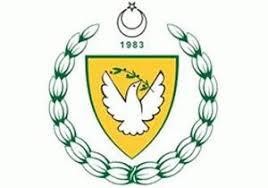             MİLLİ EĞİTİM BAKANLIĞI MESLEKİ TEKNİK ÖĞRETİM DAİRESİ MÜDÜRLÜĞÜ…………………………………...MESLEK LİSESİ20……- 20….. ÖĞRETİM YILI İŞLETMELERDE BECERİ EĞİTİMİÖĞRENCİ İŞ DOSYASIYİYECEK İÇECEK VE KONAKLAMA ALANIÖğrencinin:Adı Soyadı	: .....................................................................Okul Numarası: .....................................................................Sınıfı-Şubesi : .....................................................................Alan/Dalı	: .....................................................................İşletmenin:Adı	: .....................................................................Adresi	: .....................................................................Tel	:……………………………………………..Usta Öğretici / Eğitici Personelin:	Koordinatör ÖğretmeninAdı Soyadı	: ........................................................	Adı Soyadı:…………………………………ÖĞRENCİLERİN İŞLETME VE İŞ YERLERİNDE UYGULAMA YAPMALARINA İLİŞKİN VELİ BİLDİRİM FORMU.................................................................. MÜDÜRLÜĞÜNE,Okulunuzun………….sınıfı……………nolu	öğrencilerinden,	velisi	bulunduğum………………………………………………’in aşağıda belirtilen işletmede 20...-20.... öğretim yılı süresince haftada	gün staj yapmasında bir sakınca görmüyorum.Gereğini arz ederim.……/……./20....Öğrenci VelisiAdı Soyadı: ……………………………..........İmzası:…………………………………............Tel:……………………………………………Ev Adresi: ……………………………………………………………………………………İşletmenin Adı: ……………………………………………………………………...................Telefon No: ……………………………………………………………………………............İşinin Konusu:………………………………………………………………………….............İŞLETMELERDE BECERİ EĞİTİMİ GÖREN ÖĞRENCİLERİN SÖZLEŞMESİ GENEL HÜKÜMLER	Madde 1- Bu sözleşme, Çıraklık ve Meslek Eğitimi Yasası ve ilgili tüzüklerine uygun olarak, işletmede yapılacak beceri eğitiminin esaslarını düzenlemek amacıyla okul müdürü ile işveren veya işveren vekili arasında imzalanır.Madde 2- İki nüsha olarak düzenlenen ve taraflarca imzalanan bu sözleşmenin bir nüshası okul müdürlüğünde, bir nüshası ise işletmede bulunur.Madde 3- İşletmede beceri eğitimi gören öğrencinin teorik eğitimi okulda, pratik eğitimi ise işyerinin eğitim biriminde yapılacaktır. Haftada	gün işletmelerde beceri eğitimi yapılır.Madde 4- İşletmedeki beceri eğitimi, o yıl için hazırlanan ilgili öğretim yılı çalışma takvimine göre yapılır.Madde 5- Öğrencinin eğitimi sırasında işyerinin kusurundan meydana gelebilecek iş kazaları ve meslek hastalıklarından işveren/işveren vekili sorumludur.Madde 6- İşletmelerde beceri eğitimi gören öğrencilerin sigortaları Milli Eğitim ve Kültür Bakanlığı tarafından yapılacaktır. YÜRÜRLÜK	Madde 8- .../..../.	tarihinde yürürlülüğe girmek üzere taraflarca imzalanan bu sözleşme öğrencinin öğretim yılı başlangıcındandeğerlendirme sınavının yapıldığı ve çalışma takviminde belirlenen son tarihe kadar geçerlidir.Madde 9- İşverenin değişmesi halinde, yeni işveren ayni mesleği/üretimi sürdürüyorsa sözleşme devam eder.Madde 10- Öğrencinin belediye sınırları içinde okul değiştirmesi durumunda beceri eğitimi ayni işyerinde devam eder. Ancak, okuldaki sözleşme öğrencinin tasdiknamesi ile birlikte yeni okuluna gönderilir.Madde 11- Sözleşme;İşyerinin çeşitli sebeplerle kapatılmasıİşyeri sahibinin değişmesi halinde yeni işyerinin ayni mesleği/üretimi sürdürememesiÖğrenciye bakmakla yükümlü olanın belediye sınırları dışında zorunlu yer değiştirmesiÖğrencinin okuldan tasdikname ile uzaklaştırma veya örgün eğitim dışına çıkarma cezası olarak okulla ilişiğinin kesilmesi ÜCRET VE İZİN	Madde 12- Öğrenciye, işletmede beceri eğitiminin devam ettiği sürece yürürlükteki yasaya uygun olarak asgeri ücretin %30’undan az olmamak üzere ücret ödenir. Öğrenciye ödenecek ücret her türlü vergiden muaftır. Asgari ücrette yıl içinde artış olması halinde, bu artışlar, öğrencinin ücretine ayni oranda ilave edilir.Madde 13- Öğrenciler, teorik eğitim günlerinde izinli sayılırlar. İşletmenin uygun göreceği durumlarda okul idaresini de bilgilendirmek koşulu ile öğrenciye izin verilebilir. Fkat bu izin daha sonr telafi edilir.Madde 14- Öğrenci beceri eğitimi için işletmeye devam etmek zorundadır. İşletmede beceri eğitimine devam etmeyen öğrencinin bugünlerdeki ücreti kesilir.Madde 15- İşletme yetkilileri, özürsüz olarak beceri eğitimine gelmeyen öğrenciyi ayni gün içinde okul müdürlüğüne bildirmek zorundadır.Madde 16- Öğrencinin işletmede disiplin soruşturmasını gerektirecek davranışta bulunması halinde, bu durum işletme tarafından okul müdürlüğüne raporla bildirilir. Disiplin işlemi okul müdürlüğü tarafından Disiplin Tüzüğüne göre yürütülür. Sonuç işletmeye yazılı olarak bildirilir.Madde 17- İşletmelerde yapılan beceri eğitiminde öğrencinin; her dönemde temrin, proje, iş, deney, hizmet değerlendirilmesi ve beceri sınavından aldığı puanlar nota çevrilir. Birinci ve İkinci dönem notlarının aritmetik ortalaması alınarak yıl sonu notu belirlenir.İşletme Sorumlusu	Okul Müdürü………………………………………… MESLEK LİSESİİŞLETMELERDE BECERİ EĞİTİMİ GÖREN ÖĞRENCİLERİN 1.DÖNEM DEVAM-DEVAMSIZLIK ÇİZELGESİ………………………………………….. MESLEK LİSESİİŞLETMELERDE BECERİ EĞİTİMİ GÖREN ÖĞRENCİLERİN 2.DÖNEM DEVAM-DEVAMSIZLIK ÇİZELGESİİŞLETMELERDE BECERİ EĞİTİMİ GÖREN ÖĞRENCİLER İÇİNMAZERET İZİN DİLEKÇESİ……………………………………………………………. MESLEK LİSESİ MÜDÜRLÜĞÜNEİşletmenin Adı	:Adresi	:Telefon No :E-posta	:Yukarıda adı ve adresi yazılı işletmede meslek eğitimi gören okulunuz ………………..	Alan,............sınıfı,	...……numaralı	kızım/oğlum	'a………………………………………………………………………………………..	mazaretinden dolayı; Tarih:……………… ‘inde,	saat izin verilmesini talep etmekteyim.Bu	iznin,	devamsızlığından sayılacağını bildiğimi ve gereğini yerine getireceğimi saygı ile arz ederim.… /… / 20.....Öğrenci Velisinin:Adı Soyadı	:İmza	:İŞVEREN VEYA İŞLETME YETKİLİSİNİN:	SORUMLU MÜDÜR MUAVİNİN :AÇIKLAMA:.................................................. LİSESİ İŞLETMELERDE BECERİ EĞİTİMİ YILLIK PLAN 	Kat Hizmetleri Sorumlusu Elemanı Dalı.................................................. LİSESİ İŞLETMELERDE BECERİ EĞİTİMİ YILLIK PLAN.................................................. LİSESİ İŞLETMELERDE BECERİ EĞİTİMİ YILLIK PLAN.................................................. LİSESİ İŞLETMELERDE BECERİ EĞİTİMİ YILLIK PLAN 	Otel Ön Büro Görevlisi	.................................................. LİSESİ İŞLETMELERDE BECERİ EĞİTİMİ YILLIK PLAN 	Pastacılık Dalı.................................................. LİSESİ İŞLETMELERDE BECERİ EĞİTİMİ YILLIK PLANBECERİ EĞİTİMİ GÖRECEK ÖĞRENCİLERİN İŞLETMELERE YERLEŞTİRMELERİNE AİT ZÜMRE TUTANAĞITarih: .../.../............................................................................................... Meslek Lisesi Müdürlüğü’ne................................................................................ alan öğrencilerimizin 20...-20... Eğitim ve Öğretimyılında, aşağıda adları yazılı işletmelere İşletmelerde Beceri Eğitimi dersine ait çalışmaları yapmak amacı ile gitmeleri uygun görülmüştür.Onayınıza arz ederiz........................................	……………………………………………………………………..Atelye Şefi /Alan Sorumlusu	Alan ÖğretmenleriOnaylayan:.................................................	……………………………Sorumlu Müdür Muavini	Okul Müdürü…………………………………………… MESLEK LİSESİ 20..... – 20.	EĞİTİM ÖĞRETİM DERS YILIBECERİ EĞİTİMİ NOT DEĞERLENDİRME KRİTERLERİİşyeri Eğitim Sorumlusu	Koordinatör Öğretmen…………………………………………	……………………………………………………………………………… MESLEK LİSESİ 20..... – 20.	EĞİTİM ÖĞRETİM DERS YILIBECERİ EĞİTİMİ NOT DEĞERLENDİRME KRİTERLERİİşyeri Eğitim Sorumlusu	Koordinatör Öğretmen…………………………………………	…………………………………………………………………………… MESLEK LİSESİ 20..... – 20.	EĞİTİM ÖĞRETİM DERS YILIBECERİ EĞİTİMİ NOT DEĞERLENDİRME KRİTERLERİİşyeri Eğitim Sorumlusu	Koordinatör Öğretmen…………………………………………	………………………………………………………………………………… MESLEK LİSESİ 20..... – 20.	EĞİTİM ÖĞRETİM DERS YILIBECERİ EĞİTİMİ NOT DEĞERLENDİRME KRİTERLERİ 	MUTFAK DALI MUTFAK ELEMANI(SOĞUK, SICAK, SALATA, KAHVALTI VE KASAPHANE)İşyeri Eğitim Sorumlusu	Koordinatör Öğretmen…………………………………………	………………………………………………………………………………… MESLEK LİSESİ 20..... – 20.	EĞİTİM ÖĞRETİM DERS YILIBECERİ EĞİTİMİ NOT DEĞERLENDİRME KRİTERLERİ 	ÖN BÜRO-KAT HİZMETLERİ DALI ÖN BÜRO ELEMANIİşyeri Eğitim Sorumlusu	Koordinatör Öğretmen…………………………………………	………………………………………………………………………………… MESLEK LİSESİ 20..... – 20.	EĞİTİM ÖĞRETİM DERS YILIBECERİ EĞİTİMİ NOT DEĞERLENDİRME KRİTERLERİSERVİS ELEMANIİşyeri Eğitim Sorumlusu	Koordinatör	Öğretmen…………………………………………	……………………………………………………………………………… MESLEK LİSESİ 20..... – 20.	EĞİTİM ÖĞRETİM DERS YILIBECERİ EĞİTİMİ NOT DEĞERLENDİRME KRİTERLERİİşyeri Eğitim Sorumlusu	Koordinatör Öğretmen…………………………………………	………………………………………………………………………………… MESLEK LİSESİ 20..... – 20.	EĞİTİM ÖĞRETİM DERS YILIBECERİ EĞİTİMİ NOT DEĞERLENDİRME KRİTERLERİİşyeri Eğitim Sorumlusu	Koordinatör Öğretmen…………………………………………	………………………………………………………………………………… MESLEK LİSESİ 20..... – 20.	EĞİTİM ÖĞRETİM DERS YILIBECERİ EĞİTİMİ NOT DEĞERLENDİRME KRİTERLERİİşyeri Eğitim Sorumlusu	Koordinatör Öğretmen…………………………………………	………………………………………………………………………………… MESLEK LİSESİ 20..... – 20.	EĞİTİM ÖĞRETİM DERS YILIBECERİ EĞİTİMİ NOT DEĞERLENDİRME KRİTERLERİİşyeri Eğitim Sorumlusu	Koordinatör Öğretmen…………………………………………	……………………………………………………………… LİSESİ 20... – 20... ÖĞRETİM YILIİŞ DOSYASI DEĞERLENDİRME FORMU…………………………………………… MESLEK LİSESİİŞLETMELERDE BECERİ EĞİTİMİ GÖREN ÖĞRENCİLER İÇİN TANITIM KARTI…………………………………………… MESLEK LİSESİİŞLETMELERDE BECERİ EĞİTİMİ GÖREN ÖĞRENCİLER İÇİN TANITIM KARTI…………………………………………… MESLEK LİSESİİŞLETMELERDE BECERİ EĞİTİMİ GÖREN ÖĞRENCİLER İÇİN TANITIM KARTI…………………………………………… MESLEK LİSESİİŞLETMELERDE BECERİ EĞİTİMİ GÖREN ÖĞRENCİLER İÇİN TANITIM KARTI…………………………………………… MESLEK LİSESİİŞLETMELERDE BECERİ EĞİTİMİ GÖREN ÖĞRENCİLER İÇİN TANITIM KARTIFOTOĞRAFÖĞRENCİ BİLGİLERİÖĞRENCİ BİLGİLERİÖĞRENCİ BİLGİLERİÖĞRENCİ BİLGİLERİÖĞRENCİ BİLGİLERİÖĞRENCİ BİLGİLERİÖĞRENCİ BİLGİLERİAdı SoyadıAlanı / DalıSınıf ve ŞubesiOkul NoBaba AdıTelefonTelefonAna AdıTelefonTelefonDoğum Yeri Ve TarihiKan Grubu :Kan Grubu :Kan Grubu :Kan Grubu :Kan Grubu :Cep Telefonu Numarasıİkametgâh AdresiVELİ BİLGİLERİVELİ BİLGİLERİVELİ BİLGİLERİVELİ BİLGİLERİVELİ BİLGİLERİVELİ BİLGİLERİVELİ BİLGİLERİAdı SoyadıTelefon numarasıAdresiİŞLETME VE EĞİTİM SORUMLUSUNUN BİLGİLERİİŞLETME VE EĞİTİM SORUMLUSUNUN BİLGİLERİİŞLETME VE EĞİTİM SORUMLUSUNUN BİLGİLERİİŞLETME VE EĞİTİM SORUMLUSUNUN BİLGİLERİİŞLETME VE EĞİTİM SORUMLUSUNUN BİLGİLERİİŞLETME VE EĞİTİM SORUMLUSUNUN BİLGİLERİİŞLETME VE EĞİTİM SORUMLUSUNUN BİLGİLERİAdı SoyadıTelefon NumarasıFaks NoKOORDİNATÖR ÖĞRETMENİN BİLGİLERİKOORDİNATÖR ÖĞRETMENİN BİLGİLERİKOORDİNATÖR ÖĞRETMENİN BİLGİLERİKOORDİNATÖR ÖĞRETMENİN BİLGİLERİKOORDİNATÖR ÖĞRETMENİN BİLGİLERİKOORDİNATÖR ÖĞRETMENİN BİLGİLERİKOORDİNATÖR ÖĞRETMENİN BİLGİLERİAdı SoyadıTelefon NumarasıAçıklama:Açıklama:Açıklama:Uygundur……/….…/20.....Okul MüdürüUygundur……/….…/20.....Okul MüdürüUygundur……/….…/20.....Okul MüdürüUygundur……/….…/20.....Okul MüdürüİŞLETMENİN / KURUMUN ADIİŞLETMENİN / KURUMUN ADIİŞLETMENİN / KURUMUN ADIİŞLETMENİN / KURUMUN ADIİŞLETMENİN / KURUMUN ADIİŞLETMENİN / KURUMUN ADIİŞLETMENİN / KURUMUN ADIİŞLETMENİN / KURUMUN ADIİŞLETMENİN / KURUMUN ADIİŞLETMENİN / KURUMUN ADIİŞLETMENİN / KURUMUN ADIADRESİADRESİADRESİADRESİADRESİTELEFONTELEFONTELEFONTELEFONTELEFONFAXFAXFAXFAXFAXE-POSTAE-POSTAE-POSTAE-POSTAE-POSTAE-POSTAE-POSTAAYLARAYLAR12345678910111213141516171819202122232425262728293031EYLÜLEYLÜLEKİMEKİMKASIMKASIMARALIKARALIKOCAKOCAKÖĞRENCİNİN DEVAM ETMEDİĞİ GÜNLERLE İLĞİLİ MAZARET VE AÇIKLAMALARIÖĞRENCİNİN DEVAM ETMEDİĞİ GÜNLERLE İLĞİLİ MAZARET VE AÇIKLAMALARIÖĞRENCİNİN DEVAM ETMEDİĞİ GÜNLERLE İLĞİLİ MAZARET VE AÇIKLAMALARIÖĞRENCİNİN DEVAM ETMEDİĞİ GÜNLERLE İLĞİLİ MAZARET VE AÇIKLAMALARIÖĞRENCİNİN DEVAM ETMEDİĞİ GÜNLERLE İLĞİLİ MAZARET VE AÇIKLAMALARIÖĞRENCİNİN DEVAM ETMEDİĞİ GÜNLERLE İLĞİLİ MAZARET VE AÇIKLAMALARIÖĞRENCİNİN DEVAM ETMEDİĞİ GÜNLERLE İLĞİLİ MAZARET VE AÇIKLAMALARIÖĞRENCİNİN DEVAM ETMEDİĞİ GÜNLERLE İLĞİLİ MAZARET VE AÇIKLAMALARIÖĞRENCİNİN DEVAM ETMEDİĞİ GÜNLERLE İLĞİLİ MAZARET VE AÇIKLAMALARIÖĞRENCİNİN DEVAM ETMEDİĞİ GÜNLERLE İLĞİLİ MAZARET VE AÇIKLAMALARIÖĞRENCİNİN DEVAM ETMEDİĞİ GÜNLERLE İLĞİLİ MAZARET VE AÇIKLAMALARIÖĞRENCİNİN DEVAM ETMEDİĞİ GÜNLERLE İLĞİLİ MAZARET VE AÇIKLAMALARIÖĞRENCİNİN DEVAM ETMEDİĞİ GÜNLERLE İLĞİLİ MAZARET VE AÇIKLAMALARIÖĞRENCİNİN DEVAM ETMEDİĞİ GÜNLERLE İLĞİLİ MAZARET VE AÇIKLAMALARIÖĞRENCİNİN DEVAM ETMEDİĞİ GÜNLERLE İLĞİLİ MAZARET VE AÇIKLAMALARIÖĞRENCİNİN DEVAM ETMEDİĞİ GÜNLERLE İLĞİLİ MAZARET VE AÇIKLAMALARIÖĞRENCİNİN DEVAM ETMEDİĞİ GÜNLERLE İLĞİLİ MAZARET VE AÇIKLAMALARIÖĞRENCİNİN DEVAM ETMEDİĞİ GÜNLERLE İLĞİLİ MAZARET VE AÇIKLAMALARIÖĞRENCİNİN DEVAM ETMEDİĞİ GÜNLERLE İLĞİLİ MAZARET VE AÇIKLAMALARIÖĞRENCİNİN DEVAM ETMEDİĞİ GÜNLERLE İLĞİLİ MAZARET VE AÇIKLAMALARIÖĞRENCİNİN DEVAM ETMEDİĞİ GÜNLERLE İLĞİLİ MAZARET VE AÇIKLAMALARITELEFON NO:TELEFON NO:TELEFON NO:TELEFON NO:TELEFON NO:TELEFON NO:TELEFON NO:TELEFON NO:TELEFON NO:TELEFON NO:TELEFON NO:TELEFON NO:EĞİTİM/ÖĞRETİM YILIEĞİTİM/ÖĞRETİM YILIEĞİTİM/ÖĞRETİM YILIEĞİTİM/ÖĞRETİM YILIÖĞRENCİNİN ADI SOYADIÖĞRENCİNİN ADI SOYADIÖĞRENCİNİN ADI SOYADIÖĞRENCİNİN ADI SOYADIÖĞRENCİNİN ADI SOYADIÖĞRENCİNİN ADI SOYADIÖĞRENCİNİN ADI SOYADIÖĞRENCİNİN ADI SOYADIÖĞRENCİNİN ADI SOYADISINIFISINIFISINIFIOKUL NOOKUL NOOKUL NOİŞ YERİ DEPARTMANI EĞİTİM SORUMLUSUNUNİŞ YERİ DEPARTMANI EĞİTİM SORUMLUSUNUNİŞ YERİ DEPARTMANI EĞİTİM SORUMLUSUNUNİŞ YERİ DEPARTMANI EĞİTİM SORUMLUSUNUNİŞ YERİ DEPARTMANI EĞİTİM SORUMLUSUNUNİŞ YERİ DEPARTMANI EĞİTİM SORUMLUSUNUNİŞ YERİ DEPARTMANI EĞİTİM SORUMLUSUNUNİŞ YERİ DEPARTMANI EĞİTİM SORUMLUSUNUNİŞ YERİ DEPARTMANI EĞİTİM SORUMLUSUNUNİŞ YERİ DEPARTMANI EĞİTİM SORUMLUSUNUNİŞ YERİ DEPARTMANI EĞİTİM SORUMLUSUNUNİŞ YERİ DEPARTMANI EĞİTİM SORUMLUSUNUNİŞ YERİ DEPARTMANI EĞİTİM SORUMLUSUNUNİŞ YERİ DEPARTMANI EĞİTİM SORUMLUSUNUNADI SOYADIADI SOYADIADI SOYADIADI SOYADIADI SOYADITELEFONUTELEFONUTELEFONUTELEFONUİMZASIİMZASIİMZASIİMZASIİMZASIDEVAM-DEVAMSIZLIĞIN GÖSTERİLECEĞİ SEMBOLLERDEVAM-DEVAMSIZLIĞIN GÖSTERİLECEĞİ SEMBOLLERDEVAM-DEVAMSIZLIĞIN GÖSTERİLECEĞİ SEMBOLLERDEVAM-DEVAMSIZLIĞIN GÖSTERİLECEĞİ SEMBOLLERDEVAM-DEVAMSIZLIĞIN GÖSTERİLECEĞİ SEMBOLLERDEVAM-DEVAMSIZLIĞIN GÖSTERİLECEĞİ SEMBOLLERDEVAM-DEVAMSIZLIĞIN GÖSTERİLECEĞİ SEMBOLLERDEVAM-DEVAMSIZLIĞIN GÖSTERİLECEĞİ SEMBOLLERDEVAM-DEVAMSIZLIĞIN GÖSTERİLECEĞİ SEMBOLLERDEVAM-DEVAMSIZLIĞIN GÖSTERİLECEĞİ SEMBOLLERDEVAM-DEVAMSIZLIĞIN GÖSTERİLECEĞİ SEMBOLLERDEVAM-DEVAMSIZLIĞIN GÖSTERİLECEĞİ SEMBOLLERDEVAM-DEVAMSIZLIĞIN GÖSTERİLECEĞİ SEMBOLLERDEVAM-DEVAMSIZLIĞIN GÖSTERİLECEĞİ SEMBOLLERTOP. İBE GÜNÜ:TOP. İBE GÜNÜ:TOP. İBE GÜNÜ:TOP. İBE GÜNÜ:TOP. İBE GÜNÜ:DDEVAMSIZ(Gelmediği Günler)DEVAMSIZ(Gelmediği Günler)DEVAMSIZ(Gelmediği Günler)DEVAMSIZ(Gelmediği Günler)DEVAMSIZ(Gelmediği Günler)DEVAMSIZ(Gelmediği Günler)DEVAMSIZ(Gelmediği Günler)DEVAMSIZ(Gelmediği Günler)DEVAMSIZ(Gelmediği Günler)DEVAMSIZ(Gelmediği Günler)DEVAMSIZ(Gelmediği Günler)DEVAMSIZ(Gelmediği Günler)DEVAMSIZ(Gelmediği Günler)DOKUL KORDİNATÖR ÖĞRETMENİNOKUL KORDİNATÖR ÖĞRETMENİNOKUL KORDİNATÖR ÖĞRETMENİNOKUL KORDİNATÖR ÖĞRETMENİNOKUL KORDİNATÖR ÖĞRETMENİNOKUL KORDİNATÖR ÖĞRETMENİNOKUL KORDİNATÖR ÖĞRETMENİNOKUL KORDİNATÖR ÖĞRETMENİNOKUL KORDİNATÖR ÖĞRETMENİNOKUL KORDİNATÖR ÖĞRETMENİNOKUL KORDİNATÖR ÖĞRETMENİNOKUL KORDİNATÖR ÖĞRETMENİNOKUL KORDİNATÖR ÖĞRETMENİNOKUL KORDİNATÖR ÖĞRETMENİNXİŞLETMEDE OLDUĞU GÜNLERİŞLETMEDE OLDUĞU GÜNLERİŞLETMEDE OLDUĞU GÜNLERİŞLETMEDE OLDUĞU GÜNLERİŞLETMEDE OLDUĞU GÜNLERİŞLETMEDE OLDUĞU GÜNLERİŞLETMEDE OLDUĞU GÜNLERİŞLETMEDE OLDUĞU GÜNLERİŞLETMEDE OLDUĞU GÜNLERİŞLETMEDE OLDUĞU GÜNLERİŞLETMEDE OLDUĞU GÜNLERİŞLETMEDE OLDUĞU GÜNLERİŞLETMEDE OLDUĞU GÜNLERXADI SOYADIADI SOYADIADI SOYADIADI SOYADIADI SOYADITELEFONUTELEFONUTELEFONUTELEFONUİMZASIİMZASIİMZASIİMZASIİMZASIİMAZARET İZİNLİ OLDUĞU GÜNLERMAZARET İZİNLİ OLDUĞU GÜNLERMAZARET İZİNLİ OLDUĞU GÜNLERMAZARET İZİNLİ OLDUĞU GÜNLERMAZARET İZİNLİ OLDUĞU GÜNLERMAZARET İZİNLİ OLDUĞU GÜNLERMAZARET İZİNLİ OLDUĞU GÜNLERMAZARET İZİNLİ OLDUĞU GÜNLERMAZARET İZİNLİ OLDUĞU GÜNLERMAZARET İZİNLİ OLDUĞU GÜNLERMAZARET İZİNLİ OLDUĞU GÜNLERMAZARET İZİNLİ OLDUĞU GÜNLERMAZARET İZİNLİ OLDUĞU GÜNLERİRRAPORLURAPORLURAPORLURAPORLURAPORLURAPORLURAPORLURAPORLURAPORLURAPORLURAPORLURAPORLURAPORLURSORUMLU MÜDÜR MUAVİNİN ONAYI VE İMZASISORUMLU MÜDÜR MUAVİNİN ONAYI VE İMZASISORUMLU MÜDÜR MUAVİNİN ONAYI VE İMZASISORUMLU MÜDÜR MUAVİNİN ONAYI VE İMZASISORUMLU MÜDÜR MUAVİNİN ONAYI VE İMZASISORUMLU MÜDÜR MUAVİNİN ONAYI VE İMZASISORUMLU MÜDÜR MUAVİNİN ONAYI VE İMZASISORUMLU MÜDÜR MUAVİNİN ONAYI VE İMZASISORUMLU MÜDÜR MUAVİNİN ONAYI VE İMZASISORUMLU MÜDÜR MUAVİNİN ONAYI VE İMZASISORUMLU MÜDÜR MUAVİNİN ONAYI VE İMZASISORUMLU MÜDÜR MUAVİNİN ONAYI VE İMZASISORUMLU MÜDÜR MUAVİNİN ONAYI VE İMZASISORUMLU MÜDÜR MUAVİNİN ONAYI VE İMZASITTELAFİ ETTİĞİ GÜNLER(D,R,İ)TELAFİ ETTİĞİ GÜNLER(D,R,İ)TELAFİ ETTİĞİ GÜNLER(D,R,İ)TELAFİ ETTİĞİ GÜNLER(D,R,İ)TELAFİ ETTİĞİ GÜNLER(D,R,İ)TELAFİ ETTİĞİ GÜNLER(D,R,İ)TELAFİ ETTİĞİ GÜNLER(D,R,İ)TELAFİ ETTİĞİ GÜNLER(D,R,İ)TELAFİ ETTİĞİ GÜNLER(D,R,İ)TELAFİ ETTİĞİ GÜNLER(D,R,İ)TELAFİ ETTİĞİ GÜNLER(D,R,İ)TELAFİ ETTİĞİ GÜNLER(D,R,İ)TELAFİ ETTİĞİ GÜNLER(D,R,İ)TRTRESMİ TATİLRESMİ TATİLRESMİ TATİLRESMİ TATİLRESMİ TATİLRESMİ TATİLRESMİ TATİLRESMİ TATİLRESMİ TATİLRESMİ TATİLRESMİ TATİLRESMİ TATİLRESMİ TATİLRTSHSINAV HAFTASISINAV HAFTASISINAV HAFTASISINAV HAFTASISINAV HAFTASISINAV HAFTASISINAV HAFTASISINAV HAFTASISINAV HAFTASISINAV HAFTASISINAV HAFTASISINAV HAFTASISINAV HAFTASISHİİİDARİ İZİNLİİDARİ İZİNLİİDARİ İZİNLİİDARİ İZİNLİİDARİ İZİNLİİDARİ İZİNLİİDARİ İZİNLİİDARİ İZİNLİİDARİ İZİNLİİDARİ İZİNLİİDARİ İZİNLİİDARİ İZİNLİİDARİ İZİNLİİİİŞLETMENİN / KURUMUN ADIİŞLETMENİN / KURUMUN ADIİŞLETMENİN / KURUMUN ADIİŞLETMENİN / KURUMUN ADIİŞLETMENİN / KURUMUN ADIİŞLETMENİN / KURUMUN ADIİŞLETMENİN / KURUMUN ADIİŞLETMENİN / KURUMUN ADIİŞLETMENİN / KURUMUN ADIİŞLETMENİN / KURUMUN ADIİŞLETMENİN / KURUMUN ADIADRESİADRESİADRESİADRESİADRESİTELEFONTELEFONTELEFONTELEFONTELEFONFAXFAXFAXFAXFAXE-POSTAE-POSTAE-POSTAE-POSTAE-POSTAE-POSTAE-POSTAAYLARAYLAR12345678910111213141516171819202122232425262728293031ŞUBATŞUBATMARTMARTNİSANNİSANMAYISMAYISÖĞRENCİNİN DEVAM ETMEDİĞİ GÜNLERLE İLĞİLİ MAZARET VE AÇIKLAMALARIÖĞRENCİNİN DEVAM ETMEDİĞİ GÜNLERLE İLĞİLİ MAZARET VE AÇIKLAMALARIÖĞRENCİNİN DEVAM ETMEDİĞİ GÜNLERLE İLĞİLİ MAZARET VE AÇIKLAMALARIÖĞRENCİNİN DEVAM ETMEDİĞİ GÜNLERLE İLĞİLİ MAZARET VE AÇIKLAMALARIÖĞRENCİNİN DEVAM ETMEDİĞİ GÜNLERLE İLĞİLİ MAZARET VE AÇIKLAMALARIÖĞRENCİNİN DEVAM ETMEDİĞİ GÜNLERLE İLĞİLİ MAZARET VE AÇIKLAMALARIÖĞRENCİNİN DEVAM ETMEDİĞİ GÜNLERLE İLĞİLİ MAZARET VE AÇIKLAMALARIÖĞRENCİNİN DEVAM ETMEDİĞİ GÜNLERLE İLĞİLİ MAZARET VE AÇIKLAMALARIÖĞRENCİNİN DEVAM ETMEDİĞİ GÜNLERLE İLĞİLİ MAZARET VE AÇIKLAMALARIÖĞRENCİNİN DEVAM ETMEDİĞİ GÜNLERLE İLĞİLİ MAZARET VE AÇIKLAMALARIÖĞRENCİNİN DEVAM ETMEDİĞİ GÜNLERLE İLĞİLİ MAZARET VE AÇIKLAMALARIÖĞRENCİNİN DEVAM ETMEDİĞİ GÜNLERLE İLĞİLİ MAZARET VE AÇIKLAMALARIÖĞRENCİNİN DEVAM ETMEDİĞİ GÜNLERLE İLĞİLİ MAZARET VE AÇIKLAMALARIÖĞRENCİNİN DEVAM ETMEDİĞİ GÜNLERLE İLĞİLİ MAZARET VE AÇIKLAMALARIÖĞRENCİNİN DEVAM ETMEDİĞİ GÜNLERLE İLĞİLİ MAZARET VE AÇIKLAMALARIÖĞRENCİNİN DEVAM ETMEDİĞİ GÜNLERLE İLĞİLİ MAZARET VE AÇIKLAMALARIÖĞRENCİNİN DEVAM ETMEDİĞİ GÜNLERLE İLĞİLİ MAZARET VE AÇIKLAMALARIÖĞRENCİNİN DEVAM ETMEDİĞİ GÜNLERLE İLĞİLİ MAZARET VE AÇIKLAMALARIÖĞRENCİNİN DEVAM ETMEDİĞİ GÜNLERLE İLĞİLİ MAZARET VE AÇIKLAMALARIÖĞRENCİNİN DEVAM ETMEDİĞİ GÜNLERLE İLĞİLİ MAZARET VE AÇIKLAMALARIÖĞRENCİNİN DEVAM ETMEDİĞİ GÜNLERLE İLĞİLİ MAZARET VE AÇIKLAMALARITELEFON NO:TELEFON NO:TELEFON NO:TELEFON NO:TELEFON NO:TELEFON NO:TELEFON NO:TELEFON NO:TELEFON NO:TELEFON NO:TELEFON NO:TELEFON NO:EĞİTİM/ÖĞRETİM YILIEĞİTİM/ÖĞRETİM YILIEĞİTİM/ÖĞRETİM YILIEĞİTİM/ÖĞRETİM YILIÖĞRENCİNİN ADI SOYADIÖĞRENCİNİN ADI SOYADIÖĞRENCİNİN ADI SOYADIÖĞRENCİNİN ADI SOYADIÖĞRENCİNİN ADI SOYADIÖĞRENCİNİN ADI SOYADIÖĞRENCİNİN ADI SOYADIÖĞRENCİNİN ADI SOYADIÖĞRENCİNİN ADI SOYADISINIFISINIFISINIFIOKUL NOOKUL NOOKUL NOİŞ YERİ DEPARTMANI EĞİTİM SORUMLUSUNUNİŞ YERİ DEPARTMANI EĞİTİM SORUMLUSUNUNİŞ YERİ DEPARTMANI EĞİTİM SORUMLUSUNUNİŞ YERİ DEPARTMANI EĞİTİM SORUMLUSUNUNİŞ YERİ DEPARTMANI EĞİTİM SORUMLUSUNUNİŞ YERİ DEPARTMANI EĞİTİM SORUMLUSUNUNİŞ YERİ DEPARTMANI EĞİTİM SORUMLUSUNUNİŞ YERİ DEPARTMANI EĞİTİM SORUMLUSUNUNİŞ YERİ DEPARTMANI EĞİTİM SORUMLUSUNUNİŞ YERİ DEPARTMANI EĞİTİM SORUMLUSUNUNİŞ YERİ DEPARTMANI EĞİTİM SORUMLUSUNUNİŞ YERİ DEPARTMANI EĞİTİM SORUMLUSUNUNİŞ YERİ DEPARTMANI EĞİTİM SORUMLUSUNUNİŞ YERİ DEPARTMANI EĞİTİM SORUMLUSUNUNADI SOYADIADI SOYADIADI SOYADIADI SOYADIADI SOYADITELEFONUTELEFONUTELEFONUTELEFONUİMZASIİMZASIİMZASIİMZASIİMZASIDEVAM-DEVAMSIZLIĞIN GÖSTERİLECEĞİ SEMBOLLERDEVAM-DEVAMSIZLIĞIN GÖSTERİLECEĞİ SEMBOLLERDEVAM-DEVAMSIZLIĞIN GÖSTERİLECEĞİ SEMBOLLERDEVAM-DEVAMSIZLIĞIN GÖSTERİLECEĞİ SEMBOLLERDEVAM-DEVAMSIZLIĞIN GÖSTERİLECEĞİ SEMBOLLERDEVAM-DEVAMSIZLIĞIN GÖSTERİLECEĞİ SEMBOLLERDEVAM-DEVAMSIZLIĞIN GÖSTERİLECEĞİ SEMBOLLERDEVAM-DEVAMSIZLIĞIN GÖSTERİLECEĞİ SEMBOLLERDEVAM-DEVAMSIZLIĞIN GÖSTERİLECEĞİ SEMBOLLERDEVAM-DEVAMSIZLIĞIN GÖSTERİLECEĞİ SEMBOLLERDEVAM-DEVAMSIZLIĞIN GÖSTERİLECEĞİ SEMBOLLERDEVAM-DEVAMSIZLIĞIN GÖSTERİLECEĞİ SEMBOLLERDEVAM-DEVAMSIZLIĞIN GÖSTERİLECEĞİ SEMBOLLERDEVAM-DEVAMSIZLIĞIN GÖSTERİLECEĞİ SEMBOLLERTOP.İBE GÜNÜ:TOP.İBE GÜNÜ:TOP.İBE GÜNÜ:TOP.İBE GÜNÜ:TOP.İBE GÜNÜ:DDEVAMSIZ(Gelmediği Günler)DEVAMSIZ(Gelmediği Günler)DEVAMSIZ(Gelmediği Günler)DEVAMSIZ(Gelmediği Günler)DEVAMSIZ(Gelmediği Günler)DEVAMSIZ(Gelmediği Günler)DEVAMSIZ(Gelmediği Günler)DEVAMSIZ(Gelmediği Günler)DEVAMSIZ(Gelmediği Günler)DEVAMSIZ(Gelmediği Günler)DEVAMSIZ(Gelmediği Günler)DEVAMSIZ(Gelmediği Günler)DEVAMSIZ(Gelmediği Günler)DOKUL KORDİNATÖR ÖĞRETMENİNOKUL KORDİNATÖR ÖĞRETMENİNOKUL KORDİNATÖR ÖĞRETMENİNOKUL KORDİNATÖR ÖĞRETMENİNOKUL KORDİNATÖR ÖĞRETMENİNOKUL KORDİNATÖR ÖĞRETMENİNOKUL KORDİNATÖR ÖĞRETMENİNOKUL KORDİNATÖR ÖĞRETMENİNOKUL KORDİNATÖR ÖĞRETMENİNOKUL KORDİNATÖR ÖĞRETMENİNOKUL KORDİNATÖR ÖĞRETMENİNOKUL KORDİNATÖR ÖĞRETMENİNOKUL KORDİNATÖR ÖĞRETMENİNOKUL KORDİNATÖR ÖĞRETMENİNXİŞLETMEDE OLDUĞU GÜNLERİŞLETMEDE OLDUĞU GÜNLERİŞLETMEDE OLDUĞU GÜNLERİŞLETMEDE OLDUĞU GÜNLERİŞLETMEDE OLDUĞU GÜNLERİŞLETMEDE OLDUĞU GÜNLERİŞLETMEDE OLDUĞU GÜNLERİŞLETMEDE OLDUĞU GÜNLERİŞLETMEDE OLDUĞU GÜNLERİŞLETMEDE OLDUĞU GÜNLERİŞLETMEDE OLDUĞU GÜNLERİŞLETMEDE OLDUĞU GÜNLERİŞLETMEDE OLDUĞU GÜNLERXADI SOYADIADI SOYADIADI SOYADIADI SOYADIADI SOYADITELEFONUTELEFONUTELEFONUTELEFONUİMZASIİMZASIİMZASIİMZASIİMZASIİMAZARET İZİNLİ OLDUĞU GÜNLERMAZARET İZİNLİ OLDUĞU GÜNLERMAZARET İZİNLİ OLDUĞU GÜNLERMAZARET İZİNLİ OLDUĞU GÜNLERMAZARET İZİNLİ OLDUĞU GÜNLERMAZARET İZİNLİ OLDUĞU GÜNLERMAZARET İZİNLİ OLDUĞU GÜNLERMAZARET İZİNLİ OLDUĞU GÜNLERMAZARET İZİNLİ OLDUĞU GÜNLERMAZARET İZİNLİ OLDUĞU GÜNLERMAZARET İZİNLİ OLDUĞU GÜNLERMAZARET İZİNLİ OLDUĞU GÜNLERMAZARET İZİNLİ OLDUĞU GÜNLERİRRAPORLURAPORLURAPORLURAPORLURAPORLURAPORLURAPORLURAPORLURAPORLURAPORLURAPORLURAPORLURAPORLURSORUMLU MÜDÜR MUAVİNİN ONAYI VE İMZASISORUMLU MÜDÜR MUAVİNİN ONAYI VE İMZASISORUMLU MÜDÜR MUAVİNİN ONAYI VE İMZASISORUMLU MÜDÜR MUAVİNİN ONAYI VE İMZASISORUMLU MÜDÜR MUAVİNİN ONAYI VE İMZASISORUMLU MÜDÜR MUAVİNİN ONAYI VE İMZASISORUMLU MÜDÜR MUAVİNİN ONAYI VE İMZASISORUMLU MÜDÜR MUAVİNİN ONAYI VE İMZASISORUMLU MÜDÜR MUAVİNİN ONAYI VE İMZASISORUMLU MÜDÜR MUAVİNİN ONAYI VE İMZASISORUMLU MÜDÜR MUAVİNİN ONAYI VE İMZASISORUMLU MÜDÜR MUAVİNİN ONAYI VE İMZASISORUMLU MÜDÜR MUAVİNİN ONAYI VE İMZASISORUMLU MÜDÜR MUAVİNİN ONAYI VE İMZASITTELAFİ ETTİĞİ GÜNLER(D,R,İ)TELAFİ ETTİĞİ GÜNLER(D,R,İ)TELAFİ ETTİĞİ GÜNLER(D,R,İ)TELAFİ ETTİĞİ GÜNLER(D,R,İ)TELAFİ ETTİĞİ GÜNLER(D,R,İ)TELAFİ ETTİĞİ GÜNLER(D,R,İ)TELAFİ ETTİĞİ GÜNLER(D,R,İ)TELAFİ ETTİĞİ GÜNLER(D,R,İ)TELAFİ ETTİĞİ GÜNLER(D,R,İ)TELAFİ ETTİĞİ GÜNLER(D,R,İ)TELAFİ ETTİĞİ GÜNLER(D,R,İ)TELAFİ ETTİĞİ GÜNLER(D,R,İ)TELAFİ ETTİĞİ GÜNLER(D,R,İ)TRTRESMİ TATİLRESMİ TATİLRESMİ TATİLRESMİ TATİLRESMİ TATİLRESMİ TATİLRESMİ TATİLRESMİ TATİLRESMİ TATİLRESMİ TATİLRESMİ TATİLRESMİ TATİLRESMİ TATİLRTSHSINAV HAFTASISINAV HAFTASISINAV HAFTASISINAV HAFTASISINAV HAFTASISINAV HAFTASISINAV HAFTASISINAV HAFTASISINAV HAFTASISINAV HAFTASISINAV HAFTASISINAV HAFTASISINAV HAFTASISHİİİDARİ İZİNLİİDARİ İZİNLİİDARİ İZİNLİİDARİ İZİNLİİDARİ İZİNLİİDARİ İZİNLİİDARİ İZİNLİİDARİ İZİNLİİDARİ İZİNLİİDARİ İZİNLİİDARİ İZİNLİİDARİ İZİNLİİDARİ İZİNLİİİGünlük Beceri Eğitimi RaporuGünlük Beceri Eğitimi RaporuGÜNLÜK YAPILAN İŞLER: (Öğrenci günlük yaptığı işleri sıra ile yazılacak.)......................................................................................................................................................................................................................................................................................................................................................................................................................................................................................................................................................................................................................................................................................................................................................................................................................................................................................................................................................................................................................................................................................................................................................................................................................................................................................................................................................................................................................................................................................................................................................................................................................................................................................................................................GÜNLÜK YAPILAN İŞLER: (Öğrenci günlük yaptığı işleri sıra ile yazılacak.)......................................................................................................................................................................................................................................................................................................................................................................................................................................................................................................................................................................................................................................................................................................................................................................................................................................................................................................................................................................................................................................................................................................................................................................................................................................................................................................................................................................................................................................................................................................................................................................................................................................................................................................................................YAPILACAK İŞ HAKKINDA BİLGİ (AMAÇ): (Yapılan işin neden yapıldığı, açıklamalar.)YAPILACAK İŞ HAKKINDA BİLGİ (AMAÇ): (Yapılan işin neden yapıldığı, açıklamalar.)Öğrencinin:Adı:	Soyadı:	Sınıfı:	No:Öğrencinin:Adı:	Soyadı:	Sınıfı:	No:KANIT: ( resimler, kullanılan belgeler, yasalar, tüzükler ekte sunulabilir)KANIT: ( resimler, kullanılan belgeler, yasalar, tüzükler ekte sunulabilir)İŞ GÜVENLİĞİ İÇİN ALINAN ÖNLEMLER: ( Yapılacak işe göre iş güvenliği ile ilgili alınan önlemlerlistelenecek, resimler ekte sunulabilir.)İŞ GÜVENLİĞİ İÇİN ALINAN ÖNLEMLER: ( Yapılacak işe göre iş güvenliği ile ilgili alınan önlemlerlistelenecek, resimler ekte sunulabilir.)İşletmede Öğrenci Sorumlusunun İmzası:Koordinatör Öğretmenin İmzası:Adı Soyadı:……………………………………………Adı Soyadı:…………………………Görevi:……………………………………………Tarih:..../……/……..Tarih:..../……/……..İmza:İmza:KONULARKAZANDIRILACAK /PEKİŞTİRİLECEK YETERLİLİKİŞLETME TARAFINDAN UYGULANDIYSA TİKLEYİNİZİş Sağlığı ve Güvenliği (İSG) ve ÇevreKoruma faaliyetlerini yürütürEğitim ve tatbikatlara katılırİş Sağlığı ve Güvenliği (İSG) ve ÇevreKoruma faaliyetlerini yürütürYasal ve işyerine ait İSG kurallarını ve prosedürlerini uygularİş Sağlığı ve Güvenliği (İSG) ve ÇevreKoruma faaliyetlerini yürütürISG risk ve tehlikelere karşı önlem alırİş Sağlığı ve Güvenliği (İSG) ve ÇevreKoruma faaliyetlerini yürütürÇevre koruma yöntemlerini uygularİş Sağlığı ve Güvenliği (İSG) ve ÇevreKoruma faaliyetlerini yürütürÇalışma ortamlarında çevre koruma önlemlerini alırKalite yönetim prensipleriniuygularİşyerinde kalite yönetim sisteminin olulturulmasına katkı koyarKalite yönetim prensipleriniuygularİşe ait kalite gerekliliklerini uygularKalite yönetim prensipleriniuygularYapılan çalışmaların ve süreçlerin kalitesini denetlerKalite yönetim prensipleriniuygularMisafir memnuniyetini takip ederKalite yönetim prensipleriniuygularEkip çalışmasını sağlarKalite yönetim prensipleriniuygularMesleki gelişim faaliyetlerinde bulunurİş Organizasyonu yaparKişisel hazırlık yaparİş Organizasyonu yaparÇalışma planı yaparİş Organizasyonu yaparVardiya koordinasyonu yaparİş Organizasyonu yaparAstlarını denetlerİş Organizasyonu yaparTransfer tutanağı düzenlerİş Organizasyonu yaparKayıp/unutulan eşya eşya defteri kayıtlarını tutar.Yönetsel sorumlulukların yerine getirirOperasyonun denetimini yaparYönetsel sorumlulukların yerine getirirKat Hizmetleri raporlarını hazırlarYönetsel sorumlulukların yerine getirirİnsan Kaynakları sorumluluklarını yerine getirirYönetsel sorumlulukların yerine getirirİhtiyaç listesi ve bütçe hazırlamaya katkıda bulunurYönetsel sorumlulukların yerine getirirHaşere denetimi yaparİş akışını denetlerTekstil temizliğinin takibini yaparİş akışını denetlerTemizlik ve düzenin denetimlerini yaparİş akışını denetlerPeriyodik temizlik ve bakım işlemlerini denetlerİş akışını denetlerİş akışında rastlanılan sorunlara müdahale ederKONULARKAZANDIRILACAK /PEKİŞTİRİLECEK YETERLİLİKİŞLETME TARAFINDAN UYGULANDIYSATİKLEYİNİZKONULARKAZANDIRILACAK /PEKİŞTİRİLECEK YETERLİLİKİş Sağlığı ve Güvenliği (İSG) veÇevre Koruma faaliyetlerini yürütürEğitimlere ve tatbikatlara katılırİş Sağlığı ve Güvenliği (İSG) veÇevre Koruma faaliyetlerini yürütürYasal ve işyerine ait İş Sağlığı ve Güvenliği (İSG) kurallarını veprosedürlerini uygularİş Sağlığı ve Güvenliği (İSG) veÇevre Koruma faaliyetlerini yürütürİSG risk ve tehlikelerine karşı önlem alırİş Sağlığı ve Güvenliği (İSG) veÇevre Koruma faaliyetlerini yürütürÇevre koruma yöntemlerini uygularİş Sağlığı ve Güvenliği (İSG) veÇevre Koruma faaliyetlerini yürütürÇevre için risk ve tehlikelere karşı önlem alırİş Sağlığı ve Güvenliği (İSG) veÇevre Koruma faaliyetlerini yürütürBir kaza durumunda müdahale ederKalite Yönetim Prensiplerini Uygularİşyerinde kalite yönetim sisteminin geliştirilmesine katkı koyarKalite Yönetim Prensiplerini Uygularİşe özel kalite standartlarını uygularKalite Yönetim Prensiplerini UygularYapılan çalışmaların ve süreçlerin kalitesini denetlerKalite Yönetim Prensiplerini UygularÜrünü ve hizmeti geliştirirKalite Yönetim Prensiplerini UygularMüşteri memnuniyetini takip ederKalite Yönetim Prensiplerini UygularEkip çalışması sağlarKalite Yönetim Prensiplerini UygularMesleki gelişim faaliyetlerinde bulunurGıda Güvenliği gereklerini uygularGıda güvenliği takibiyle ilgili çalışmalara katkı koyarGıda Güvenliği gereklerini uygularÇalışma alanlarında temizlik ve sanitasyonu sağlarGıda Güvenliği gereklerini uygularBar araç, gereç ve malzemelerini temizlerGıda Güvenliği gereklerini uygularBar’da kişisel hijyen kurallarını uygular/uygulatırGıda Güvenliği gereklerini uygularGıda ve içecek malzemelerinin güvenli depolanmasını sağlarGıda Güvenliği gereklerini uygularGüvenli içecek servisini sağlarİş Organizasyonu YaparKişisel hazırlık yaparİş Organizasyonu YaparVardiya koordinasyonu yaparİş Organizasyonu YaparAstlarını denetlerİş Organizasyonu YaparAraç, gereç, ekipmanı hazırlarİş Organizasyonu YaparStok kontrolü yaparİş Organizasyonu YaparBütçe hazırlamaya katkıda bulunurİş Organizasyonu YaparBarda genel alan temizliği yaptırırİş Organizasyonu YaparEk malzemeleri hazırlarİş Organizasyonu YaparAtıştırmalık yiyecekleri hazırlarİş Organizasyonu YaparServis takımlarının, bardakların temizliğini sağlar ve servisehazırlarServis sırasındaki işlemleri yürütürSipariş alırServis sırasındaki işlemleri yürütürKonukların istekleri ve şikâyetleri ile ilgilenirServis sırasındaki işlemleri yürütürServis sırasında oluşankazalarla ilgilenirServis sırasındaki işlemleri yürütürHesap alırSıcak içecek servisi yapar.Demleme ve poşet çay (siyah, bitki ve meyve çayları) servisiyaparSıcak içecek servisi yapar.Türk kahvesi servisi yaparSıcak içecek servisi yapar.Filtre kahve servisi yaparSıcak içecek servisi yapar.Geleneksel yöntemle Espresso kahve servisi yaparSıcak içecek servisi yapar.Sıcak çikolata servisi yaparSıcak içecek servisi yapar.Sıcak alkollü içecek servisi yaparSoğuk içecek servisi yapar.Beyaz, pembe köpüklü şarap servisi yaparSoğuk içecek servisi yapar.Kırmızı şarap servisi yaparSoğuk içecek servisi yapar.Bira servisi yaparSoğuk içecek servisi yapar.Yüksek alkollü içecek servisi yaparSoğuk içecek servisi yapar.Alkolsüz içecek servisi yaparSoğuk içecek servisi yapar.Ev yapımı içecek servisi yaparKokteyl hazırlar.Bardakta kokteyl hazırlarKokteyl hazırlar.Karıştırma kabında kokteyl hazırlarKokteyl hazırlar.Çalkalama kabında kokteyl hazırlarKokteyl hazırlar.Çırpıcıda kokteyl hazırlarGün / Vardiya sonu işlemlerini yürütür.Bar alanının kontrol ve tertibini yaparGün / Vardiya sonu işlemlerini yürütür.Barın ve kullanılan araç-gereçlerin temizliğini yaparGün / Vardiya sonu işlemlerini yürütür.Eşya çıkış formu düzenletirGün / Vardiya sonu işlemlerini yürütür.Kayıp ve Bulunmuş Eşya işlemlerini yaparPeriyodik işlemlerin yapılmasınayardımcı olur.Haşerelerin tespit ve önlenmesine yönelik çalışmalara katılırPeriyodik işlemlerin yapılmasınayardımcı olur.Envanterin hazırlanmasına yardımcı olur.Periyodik işlemlerin yapılmasınayardımcı olur.Satın alma talep formu düzenlerPeriyodik işlemlerin yapılmasınayardımcı olur.Transfer formu düzenler. Zayi formu hazırlarKONULARKAZANDIRILACAK /PEKİŞTİRİLECEK YETERLİLİKİŞLETME TARAFINDAN UYGULANDIYSA TİKLEYİNİZİş Sağlığı ve Güvenliği (İSG) ve ÇevreKoruma faaliyetlerini yürütürİSG eğitimleri ve tatbikatlarına katılırİş Sağlığı ve Güvenliği (İSG) ve ÇevreKoruma faaliyetlerini yürütürYasal ve işyerine ait İSG kurallarını ve prosedürlerini uygularİş Sağlığı ve Güvenliği (İSG) ve ÇevreKoruma faaliyetlerini yürütürHaşerelerin tespit ve önlenmesine yönelik çalışmalara katılırİş Sağlığı ve Güvenliği (İSG) ve ÇevreKoruma faaliyetlerini yürütürServis sırasında oluşan kazalara müdahale ederİş Sağlığı ve Güvenliği (İSG) ve ÇevreKoruma faaliyetlerini yürütürÇevre koruma yöntemlerini uygularİş Sağlığı ve Güvenliği (İSG) ve ÇevreKoruma faaliyetlerini yürütürÇevresel risklerin azaltılması çalışmalarına katılırKalite yönetim prensipleriniuygularİşyerinde yapılan çalışmaların ve süreçlerin kalitesine katkıkoyarKalite yönetim prensipleriniuygularİşletmede gıda güvenliğini sağlamaya katkı koyarKalite yönetim prensipleriniuygularMüşteri memnuniyetini takip ederKalite yönetim prensipleriniuygularEkip çalışması sağlarKalite yönetim prensipleriniuygularBireysel mesleki gelişimi konusunda çalışmalara katılırKalite yönetim prensipleriniuygularAstlarına ve diğer çalışanlara mesleki eğitimler verirİş Organizasyonu yaparKişisel hazırlık yaparİş Organizasyonu yaparİş planlaması yaparİş Organizasyonu yaparEkibini denetlerİş Organizasyonu yaparRezervasyon alırİş Organizasyonu yaparRestoran’ın genel alan temizliğini sağlarİş Organizasyonu yaparAraç ve donanımların kontrolünü ve temizliğini sağlarİş Organizasyonu yaparMalzeme sayımı yaparİş Organizasyonu yaparServis depolarını düzenlerServis Öncesi yapılan işlemleri yürütürServis esnasında kullanılacak malzemeleri temin ederServis Öncesi yapılan işlemleri yürütürServis takımlarının temizliğini sağlarServis Öncesi yapılan işlemleri yürütürMasa ve sandalyeleri giydirirServis Öncesi yapılan işlemleri yürütürKirli kumaş malzemeleri değiştirirServis Öncesi yapılan işlemleri yürütürServis alanlarının vemasaların düzenini (set-up)yaparServis Öncesi yapılan işlemleri yürütürÖzel etkinlikler için servis yapılacak salonu hazırlarServis sırasındaki işlemleri yürütürKonuğu karşılar ve siparişini alırServis sırasındaki işlemleri yürütürSiparişlerin iletilmesini sağlarServis sırasındaki işlemleri yürütürServisin aksamadan yürütülmesini sağlarServis sırasındaki işlemleri yürütürKonukların istek ve şikâyetleri ile ilgilenirServis sırasındaki işlemleri yürütürServis sırasında oluşan kazalarla ilgilenirYiyecek servisi yaparEkmek servisi yaparYiyecek servisi yaparBaşlangıç yiyeceklerinin servisini yaparYiyecek servisi yaparÇorba servisi yaparYiyecek servisi yaparAra sıcak servisi yaparYiyecek servisi yaparSalata servisi yaparYiyecek servisi yaparAna yemek servisi yaparYiyecek servisi yaparTatlı ve meyve servisi yaparSoğuk içecek servisi yaparSu servisi yaparSoğuk içecek servisi yaparBeyaz, pembe köpüklü şarap servisi yaparSoğuk içecek servisi yaparKırmızı şarap servisi yaparSoğuk içecek servisi yaparBira servisi yaparSoğuk içecek servisi yaparYüksek alkollü içecek servisi yaparSoğuk içecek servisi yaparAlkolsüz içecek servisi yaparSoğuk içecek servisi yaparEv yapımı içecek servisi yaparSıcak içecek servisi yaparDemleme ve poşet çay (siyah, bitki ve meyve çayları) servisiyaparSıcak içecek servisi yaparTürk kahvesi servisi yaparSıcak içecek servisi yaparFiltre kahve servisi yaparSıcak içecek servisi yaparGeleneksel yöntemle Espresso kahve servisi yaparSıcak içecek servisi yaparSıcak çikolata servisi yaparSıcak içecek servisi yaparSıcak alkollü içecek servisi yaparServis/ Vardiya sonu işlemlerini yürütmek.Hesap alırServis/ Vardiya sonu işlemlerini yürütmek.Salonu bir sonraki güne/vardiyaya hazırlarServis/ Vardiya sonu işlemlerini yürütmek.Konuk tarafından verilen hediyeleri prosedürlere uygun kabulederServis/ Vardiya sonu işlemlerini yürütmek.Kayıp ve bulunmuş eşya ile ilgili prosedürleri uygularKONULARKAZANDIRILACAK /PEKİŞTİRİLECEK YETERLİLİKİŞLETME TARAFINDAN UYGULANDIYSA TİKLEYİNİZİş Sağlığı ve Güvenliği (İSG) ve Çevre Koruma faaliyetlerini yürütürKişisel güvenlik ve güvenli çalışma yöntemleri uygularİş Sağlığı ve Güvenliği (İSG) ve Çevre Koruma faaliyetlerini yürütürİSG risk ve tehlikelerine karşı önlem alırİş Sağlığı ve Güvenliği (İSG) ve Çevre Koruma faaliyetlerini yürütürAcil durum prosedürlerini uygularİş Sağlığı ve Güvenliği (İSG) ve Çevre Koruma faaliyetlerini yürütürÇevre koruma standart ve yöntemlerini uygularKalite yönetim prensipleriniuygularİşyerinde kalite yönetim sistemin oluşturulmasına katkı koyarKalite yönetim prensipleriniuygularYürüttüğü iş süreçlerinin iyileştirilmesine ve geliştirilmesine katkı koyarKalite yönetim prensipleriniuygularYapılan çalışmaların ve süreçlerin kalitesini denetlerKalite yönetim prensipleriniuygularİşle ilgili kalite standarlarını uygularKalite yönetim prensipleriniuygularİletişim ve geribildirim sağlarKalite yönetim prensipleriniuygularMesleki gelişim faaliyetlerinde bulunurİş organizasyonu yaparKişisel hazırlık yaparİş organizasyonu yaparİş için gerekli araç-gereçleri hazırlarİş organizasyonu yaparİş öncesi görev talimatlarını alırİş organizasyonu yaparÖn kasayı devralırİş organizasyonu yaparMalzeme talebi ve sayım işlemi yaparİş organizasyonu yaparÖn büroda dosyalama işlemlerini yaparGünlük oda işlemlerini yürütürKat hizmetleri raporunu denetlerGünlük oda işlemlerini yürütürGünlük rezervasyonları incelerGünlük oda işlemlerini yürütürRezervasyonlara oda tahsis ederGünlük oda işlemlerini yürütürÖnemli konukların odalarının hazırlıklarını denetlerGünlük oda işlemlerini yürütürKalış süresi içerisinde hesap limitlerini aşmış konuklardan ödemealırGünlük oda işlemlerini yürütürGece işlemlerini yürütürMimari projeyi tekniğine uygun olarak çizerÖn proje ve mimari proje çiziminin teknik hazırlıklarını yaparMimari projeyi tekniğine uygun olarak çizerKat planı çizerMimari projeyi tekniğine uygun olarak çizerÇatı planı çizerMimari projeyi tekniğine uygun olarak çizerKesit çizerMimari projeyi tekniğine uygun olarak çizerGörünüş çizerDetay çizerVaziyet planı çizerMimari projeyi sunuma hazırlarSunuma hazırlanan mimari projenin doğruluğunu ve uygunluğunusağlarGece işlemlerini yürütürOda değişikliği ile ilgili izlekleri uygularOda satış ve giriş işlemlerini yaparİleriki tarihe rezervasyon alırOda satış ve giriş işlemlerini yaparRezervasyonu olan konuğu karşılarOda satış ve giriş işlemlerini yaparRezervasyonsuz gelen konuğun oda talebiyle ilgilenir (walk-in)Oda satış ve giriş işlemlerini yaparKonuğa konaklama belgesini doldurturOda satış ve giriş işlemlerini yaparÖn ödeme talebinde bulunurOda satış ve giriş işlemlerini yaparKonuğu odasına uğurlarOda satış ve giriş işlemlerini yaparKonuk bilgilerini ve belgelerini sisteme girerOda satış ve giriş işlemlerini yaparGrup giriş işlemlerini yaparÖn büro hizmetlerini yürütürDöviz ve seyahat çeki bozma işlemleri yaparÖn büro hizmetlerini yürütürKonukların şikâyet ve sorunları ile ilgilenirÖn büro hizmetlerini yürütürKonuk mesajlarını alır ve iletirÖn büro hizmetlerini yürütürKonukların uyandırma isteklerini alır ve uyandırılma işlemlerini gerçekleştirirÖn büro hizmetlerini yürütürKayıp ve bulunmuş eşya ile ilgili işletme izleklerini uygularVardiya sonu işlemlerini yaparÖn kasa devir işlemini yaparVardiya sonu işlemlerini yaparVardiyalar arası iletişim defterine bilgileri kaydederVardiya sonu işlemlerini yaparEşya çıkış formu düzenler.Vardiya sonu işlemlerini yaparGünlük giriş-çıkış yapmış odaların işlemlerini denetlerVardiya sonu işlemlerini yaparKullanılan araç, gereç ve emanetlerin teslimatını yaparVardiya sonu işlemlerini yaparÇıkış yapacak odaların çıkış öncesi işlemlerini takip eder.Vardiya sonu işlemlerini yaparÇıkış yapacak konukların çıkış işlemlerini yaparVardiya sonu işlemlerini yaparKonuğu uğurlarVardiya sonu işlemlerini yaparGrup çıkış işlemlerini yaparKONULARKAZANDIRILACAK /PEKİŞTİRİLECEK YETERLİLİKİŞLETME TARAFINDAN UYGULANDIYSA TİKLEYİNİZİş Sağlığı ve Güvenliği (İSG) veÇevre Koruma faaliyetlerini yürütürEğitimlere ve tatbikatlara katılırİş Sağlığı ve Güvenliği (İSG) veÇevre Koruma faaliyetlerini yürütürYasal ve işyerine ait İş Sağlığı ve Güvenliği (İSG) kurallarını veprosedürlerini uygularİş Sağlığı ve Güvenliği (İSG) veÇevre Koruma faaliyetlerini yürütürİSG risk ve tehlikelerine karşı önlem alırİş Sağlığı ve Güvenliği (İSG) veÇevre Koruma faaliyetlerini yürütürÇevre koruma yöntemlerini uygularİş Sağlığı ve Güvenliği (İSG) veÇevre Koruma faaliyetlerini yürütürÇevre için risk ve tehlikelere karşı önlem alırİş Sağlığı ve Güvenliği (İSG) veÇevre Koruma faaliyetlerini yürütürBir kaza durumunda müdahale ederKalite Yönetim Prensiplerini Uygularİşyerinde kalite yönetim sisteminin geliştirilmesine katkı koyarKalite Yönetim Prensiplerini Uygularİşe özel kalite standartlarını uygularKalite Yönetim Prensiplerini UygularYapılan çalışmaların ve süreçlerin kalitesini denetlerKalite Yönetim Prensiplerini UygularÜrünü ve hizmeti geliştirirKalite Yönetim Prensiplerini UygularMüşteri memnuniyetini takip ederKalite Yönetim Prensiplerini UygularEkip çalışması sağlarKalite Yönetim Prensiplerini UygularMesleki gelişim faaliyetlerinde bulunurGıda Güvenliği gerekleriniuygularGıda güvenliği takibiyle ilgili çalışmalara katkı koyarGıda Güvenliği gerekleriniuygularÇalışma alanlarında temizlik ve sanitasyonu sağlarGıda Güvenliği gerekleriniuygularMutfak araç, gereç ve malzemelerini temizletirGıda Güvenliği gerekleriniuygularMutfakta kişisel hijyen kurallarını uygular/uygulatırGıda Güvenliği gerekleriniuygularGıda malzemelerinin güvenli depolanmasını sağlarGıda Güvenliği gerekleriniuygularGüvenli yiyecek üretimini sağlarİş Organizasyonu YaparÇalışma planı/programı yaparİş Organizasyonu YaparVardiya koordinasyonu yaparİş Organizasyonu YaparAstlarını denetlerİş Organizasyonu YaparAraç, gereç, ekipmanı hazırlarİş Organizasyonu YaparStok kontrolü yaparİş Organizasyonu YaparÜretim hazırlığı yaparİş Organizasyonu YaparSunum hazırlığı yaparİş Organizasyonu YaparSunum esnasındaki detayları takip ederİş Organizasyonu YaparBütçe hazırlamaya katkıda bulunurİş Organizasyonu YaparMutfak genel alan temizliği yaptırırHamur ürünleri ve tatlıları hazırlarHamur hazırlarHamur ürünleri ve tatlıları hazırlarTatlı/tuzlu kuru pasta ve kurabiye hazırlarHamur ürünleri ve tatlıları hazırlarTart ve pay hazırlarHamur ürünleri ve tatlıları hazırlarŞerbetli tatlılar hazırlarHamur ürünleri ve tatlıları hazırlarBörek hazırlarHamur ürünleri ve tatlıları hazırlarBaklava hazırlarHamur ürünleri ve tatlıları hazırlarKek hazırlarHamur ürünleri ve tatlıları hazırlarYaş pasta hazırlarHamur ürünleri ve tatlıları hazırlarPasta kreması ve sosları hazırlarBasit tatlılar hazırlarSütlü tatlılar hazırlarBasit tatlılar hazırlarKrem karamel hazırlarBasit tatlılar hazırlarSufle hazırlarBasit tatlılar hazırlarParfe hazırlarBasit tatlılar hazırlarDondurma ve sorbe hazırlarBasit tatlılar hazırlarMeyve tatlıları hazırlarBasit tatlılar hazırlarKızartarak meyve tatlısı hazırlarTahıllı tatlılar hazırlarHelva hazırlarTahıllı tatlılar hazırlarAşure hazırlarTahıllı tatlılar hazırlarZerde hazırlarVardiya sonu işlemleri yürütürMutfak malzemelerini temizler/temizletirVardiya sonu işlemleri yürütürBölümü ile ilgili alanların temizliğini yapar/yaptırırVardiya sonu işlemleri yürütürMutfaktaki atıkların depolanmasını sağlarKONULARKAZANDIRILACAK /PEKİŞTİRİLECEK YETERLİLİKİŞLETME TARAFINDAN UYGULANDIYSA TİKLEYİNİZİş Sağlığı ve Güvenliği (İSG) veÇevre Koruma faaliyetlerini yürütürEğitimlere ve tatbikatlara katılırİş Sağlığı ve Güvenliği (İSG) veÇevre Koruma faaliyetlerini yürütürYasal ve işyerine ait İSG kurallarını ve prosedürlerini uygularİş Sağlığı ve Güvenliği (İSG) veÇevre Koruma faaliyetlerini yürütürISG risk ve tehlikelerine karşı önlem alırİş Sağlığı ve Güvenliği (İSG) veÇevre Koruma faaliyetlerini yürütürÇevre koruma yöntemlerini uygularİş Sağlığı ve Güvenliği (İSG) veÇevre Koruma faaliyetlerini yürütürÇevre için risk ve tehlikelere karşı önlem alırİş Sağlığı ve Güvenliği (İSG) veÇevre Koruma faaliyetlerini yürütürBir kaza durumunda müdahale ederKalite yönetim prensipleriniuygularİşyerinde kalite yönetim sisteminin geliştirilmesine katkı koyarKalite yönetim prensipleriniuygularİşe özel kalite standartlarını uygularKalite yönetim prensipleriniuygularYapılan çalışmaların ve süreçlerin kalitesini denetlerKalite yönetim prensipleriniuygularÜrünü ve hizmeti geliştirirKalite yönetim prensipleriniuygularMüşteri memnuniyetini takip ederKalite yönetim prensipleriniuygularEkip çalışması sağlarKalite yönetim prensipleriniuygularMesleki gelişim faaliyetlerinde bulunurGıda Güvenliği gerelerini uygularGıda güvenliği takibiyle ilgili çalışmalara katkı koyarGıda Güvenliği gerelerini uygularÇalışma alanlarında temizlik ve sanitasyonu sağlarGıda Güvenliği gerelerini uygularMutfak,araç,gereç ve malzemelerini temizletirGıda Güvenliği gerelerini uygularMutfak kişisel hijyen kurallarını uygular/uygulatırGıda Güvenliği gerelerini uygularGıda malzemelerinin güvenli depolanmısını sağlarGıda Güvenliği gerelerini uygularGüvenli yiyecek üretimini sağlarİş Organizasyonu YaparÇalışma planı/programını yaparİş Organizasyonu YaparVardiya koordinasyonu yaparİş Organizasyonu YaparAstlarını denetlerİş Organizasyonu YaparAraç, gereç, ekipmanı hazırlarİş Organizasyonu YaparStok kontrolü yaparİş Organizasyonu YaparMalzeme ön hazırlığını yaparİş Organizasyonu YaparStandart reçete ve mönü hazırlamaya katkı koyarİş Organizasyonu YaparBütçe hazırlamaya katkıda bulunurİş Organizasyonu YaparMutfak genel alan temizliği yaptırırYemek HazırlarGıdaların sıcak ve soğuk ön işlemlerini yaparYemek HazırlarÇorba hazırlarYemek HazırlarYumurta pişirirYemek HazırlarTemel soslar hazırlarEt yemekleri hazırlarSu ürünü yemekleri hazırlarSebze garnitür hazırlarSebze yemekleri hazırlarKurubaklagil yemekleri hazırlarEtli/zeytinyağlı dolma ve sarma hazırlarHamurişi yemekler hazırlarPilav hazırlarMakarna hazırlarMeze ve salata hazırlarBasit tatlılar hazırlarSütlü tatlılar hazırlarBasit tatlılar hazırlarHamurlu tatlılar hazırlarBasit tatlılar hazırlarMeyve tatlılar hazırlarBasit tatlılar hazırlarKomposto, hoşaf ve serbest hazırlarBasit tatlılar hazırlarKutlama pastası hazırlarYemek servise ve sunuma hazırlıklarAçık büfe ön hazırlığını yapar/yaptırırYemek servise ve sunuma hazırlıklarAçık büfe yemeklerini servise hazırlarYemek servise ve sunuma hazırlıklarAçık büfe tasarımı yaparYemek servise ve sunuma hazırlıklarAçık büfe yemeklerini servise sunarYemek servise ve sunuma hazırlıklarRestorant servisi için yiyecekleri sunuma hazırlarSıra NoİŞLETMENİN ADIOKUL NOÖĞRENCİNİ ADI-SOYADI123456789101112131415161ÖĞRENCİNİN İBE DEVAM-DEVAMSIZLIK ÇİZELGESİİşletme TemsilcisiÖğrt.Aritmetik Ortalama1-1İş yerine gelemeyeceği zaman işletmeye mazeretini bildirip izin alıyor mu1-2Hastalık izni aldığında rapor getiriyor mu1-3İş yerinden mazeret izni alması gerektiğinde iş yeri kurallarına uygun izin alıyor mu1-4Yoğun iş günlerinde işletmeye haber vermeden devamsızlık yapıyor mu1-5Raporlu ve mazeret izinli olduğu çalışma günlerini telafi ediyor muTOPLAMTOPLAM2İŞ SAĞLIĞI VE İŞÇİ GÜVENLİĞİ2-1İş yerinde güvenliği tehdit eden unsurları belirleyip gerekli güvenlik tedbirlerini alabiliyor mu2-2Meslek hastalıklarının sebeplerini öğrenip, buna göre gerekli önlemleri alabiliyor mu2-3İş yerinde ortaya çıkabilecek kaza, yaralanma ve yangınlara karşı gerekli tedbirleri alabiliyor mu2-4İş kazasından sonra yapılması gereken iş ve işlemleri yürütebiliyor muTOPLAMTOPLAM3ETKİLİ İLETİŞİM3-1Temel iletişim araçlarını kullanarak etkili iletişim kurabiliyor mu3-2İnsan ilişkilerini düzenleyen toplumsal kurallara uygun davranıyor mu3-3İşletme hakkında bilgi sahibi olarak çalışma hayatında etkili iletişim kurabiliyor mu3-4İşletmedeki kültürel faaliyetlerle kendini ifade etme yolları geliştirebiliyor muTOPLAMTOPLAM4ÇEVRE KORUMA4-1Çalıştığı ortamdan kaynaklanan hava, su ve toprak kirliliğini önleyici tedbirleri alabiliyor mu4-2Çalıştığı ortamdan kaynaklanan gürültü kirliliğini önleyici tedbirleri alabiliyor mu4-3İsrafla ilgili kavramları açıklayıp, israfa karşı önlem alabiliyor muTOPLAMTOPLAM5MESLEK ETİĞİ5-1iş yerinde, iş etiğine uygun ortam sağlama bilgi ve becerilerine sahip mi5-2İş yeri ortamında mesleğin gerektirdiği iş etiğine uygun çalışabiliyor muTOPLAMTOPLAM6KİŞİSEL BAKIM6-1Hijyen kurallarına uygun el ve ayak bakımını yapabiliyor mu6-2Sağlık kurallarına uygun ağız ve diş bakımını yaparak sağlığını koruyabiliyor mu6-3İş yeri kurallarına uygun saç bakımı yapabiliyor mu6-4Yöntem ve kurallara uygun cilt bakımı ve tıraş/makyaj yapabiliyor muTOPLAMTOPLAM7İŞE HAZIRLIK7-1Mesleğinin gereklerine uygun iş kıyafetini giyiyor mu7-2Mesleğinin gerektirdiği iş esnasında üzerinizde bulunduracağı malzemeleri, belge/evrak/dokümanları ve dolabında bulundurması gereken araç-gereçleri temin edebiliyor muTOPLAMTOPLAM8ÖN BÜRO ORGANİZASYONU8-1Ön büro departmanını, çalışan personeli ve görevlerini doğru ve eksiksiz olarak tanımlayabiliyor mu8-2Ön büro departmanındaki donanımları ve formları tanıyarak, formları ilgili birimlere zamanında iletebiliyor muTOPLAMTOPLAM9PROTOKOL VE GÖRGÜ KURALLARI9-1Çalışma ortamında protokol kurallarını uygulayabiliyor mu9-2Çalışma arkadaşları ve misafirlere karşı ilişkilerinde, nezaket ve görgü kurallarını uygulayabiliyor muTOPLAMTOPLAM10KONUK KARŞILAMA10-1Tesis girişinde konukları işletme talimatlarına göre karşılayarak yönlendirebiliyor mu10-2Gerektiğinde konuk araçlarını, park etme kurallarına göre park edilmesini sağlayabiliyor muTOPLAMTOPLAM11KONUK BAGAJ HİZMETLERİ11-1Ön büro departmanında işletme prosedürüne göre konukları karşılayabiliyor mu11-2Ön büro departmanında işletme prosedürüne göre konuk bagaj işlemlerini yürütebiliyor muTOPLAMTOPLAM12TELEFON HİZMETLERİ12-1Telefon ile iletişimi, tekniğine uygun olarak yapabiliyor mu12-2Alınan mesajlarını konuklara zamanında ve doğru olarak iletebiliyor mu12-3Departman amirlerinin mesajlarını doğru alıp ilgililere zamanında iletebiliyor muTOPLAMTOPLAM13GİRİŞ İŞLEMLERİ ÖN HAZIRLIĞI13-1Konuğun giriş öncesi hazırlıklarını doğru olarak yapabiliyor mu13-2Grupların giriş öncesi hazırlıklarını hatasız olarak yapabiliyor mu13-3Özel konukların giriş öncesi hazırlıklarını konuk isteklerine göre yapabiliyor muTOPLAMTOPLAM14GİRİŞ İŞLEMLERİ14-1Devamlı konukların giriş işlemlerini hatasız yapabiliyor mu14-2Uluslararası standartlara göre girişte konuğa konaklamabelgesini doldurtabiliyor mu14-3Konaklama tesis prosedürlerine göre tesisle ilgili bilgi verebiliyor mu14-4Tesis prosedürüne uygun olarak konuğun odaya çıkarılmasını sağlayabiliyor muTOPLAMTOPLAM15KONUK ÇIKIŞ İŞLEMLERİ15-1Konuğun ayrılış öncesi hazırlıklarını eksiksiz olarak yapabiliyor mu15-2Konuk çıkış işlemlerini eksiksiz yapabiliyor muTOPLAMTOPLAM16KONUK TİPLERİ VE DAVRANIŞLARI16-1İletişim tekniklerini kullanarak farklı konuk tiplerine uygun davranabiliyor mu16-2Beden dili ve iletişim tekniklerini kullanarak konuk memnuniyetini sağlayabiliyor mu16-3iletişim tekniklerini kullanarak konuğun sorunlarını çözümleyebiliyor muTOPLAMTOPLAMPUANTAJPUANTAJPUANTAJPUANTAJPUANTAJPUANTAJPUANTAJPUANTAJPUANTAJPUANTAJAdı soyadı12345A	B	C	D5A	B	C	D5A	B	C	D5A	B	C	DTOPLAM1ÖĞRENCİNİN İBE DEVAM-DEVAMSIZLIK ÇİZELGESİİşl. Sor.ÖğrtArit Ort.1-1İş yerine gelemeyeceği zaman işletmeye mazeretini bildirip izin alıyor mu1-2Hastalık izni aldığında rapor getiriyor mu1-3İş yerinden mazeret izni alması gerektiğinde iş yeri kurallarına uygun izin alıyor mu1-4Yoğun iş günlerinde işletmeye haber vermeden devamsızlık yapıyor mu1-5Raporlu ve mazeret izinli olduğu çalışma günlerini telafi ediyor mu1-TOPLAMI:1-TOPLAMI:2İŞ SAĞLIĞI VE İŞÇİ GÜVENLİĞİ2-1İş yerinde güvenliği tehdit eden unsurları belirleyip gerekli güvenlik tedbirlerini alabiliyor mu2-2Meslek hastalıklarının sebeplerini öğrenip, buna göre gerekli önlemleri alabiliyor mu2-3İş yerinde ortaya çıkabilecek kaza, yaralanma ve yangınlara karşı gerekli tedbirleri alabiliyor mu2-4İş kazasından sonra yapılması gereken iş ve işlemleri yürütebiliyor mu2-TOPLAMI:2-TOPLAMI:3ETKİLİ İLETİŞİM3-1Temel iletişim araçlarını kullanarak etkili iletişim kurabiliyor mu3-2İnsan ilişkilerini düzenleyen toplumsal kurallara uygun davranıyor mu3-3İşletme hakkında bilgi sahibi olarak çalışma hayatında etkili iletişim kurabiliyor mu3-4İşletmedeki kültürel faaliyetlerle kendini ifade etme yolları geliştirebiliyor mu3-TOPLAMI:3-TOPLAMI:4ÇEVRE KORUMA4-1Çalıştığı ortamdan kaynaklanan hava, su ve toprak kirliliğini önleyici tedbirleri alabiliyor mu4-2Çalıştığı ortamdan kaynaklanan gürültü kirliliğini önleyici tedbirleri alabiliyor mu4-3İsrafla ilgili kavramları açıklayıp, israfa karşı önlem alabiliyor mu4-TOPLAMI:4-TOPLAMI:5MESLEK ETİĞİ5-1iş yerinde, iş etiğine uygun ortam sağlama bilgi ve becerilerine sahip mi5-2İş yeri ortamında mesleğin gerektirdiği iş etiğine uygun çalışabiliyor mu5-TOPLAMI:5-TOPLAMI:6KİŞİSEL BAKIM6-1Hijyen kurallarına uygun el ve ayak bakımını yapabiliyor mu6-2Sağlık kurallarına uygun ağız ve diş bakımını yaparak sağlığını koruyabiliyor mu6-3İş yeri kurallarına uygun saç bakımı yapabiliyor mu6-4Yöntem ve kurallara uygun cilt bakımı ve tıraş/makyaj yapabiliyor mu6-TOPLAMI:6-TOPLAMI:7İŞE HAZIRLIK7-1Mesleğinin gereklerine uygun iş kıyafetini giyiyor mu7-2Mesleğinin gerektirdiği iş esnasında üzerinizde bulunduracağımalzemeleri, belge/evrak/dokümanları ve dolabında bulundurması gereken araç-gereçleri temin edebiliyor mu7-TOPLAMI:7-TOPLAMI:8ÖN BÜRO ORGANİZASYONU8-1Ön büro departmanını, çalışan personeli ve görevlerini doğru ve eksiksiz olarak tanımlayabiliyor mu8-2Ön büro departmanındaki donanımları ve formları tanıyarak, formları ilgili birimlere zamanında iletebiliyor mu8-TOPLAMI:8-TOPLAMI:9PROTOKOL VE GÖRGÜ KURALLARI9-1Çalışma ortamında protokol kurallarını uygulayabiliyor mu9-2Çalışma arkadaşları ve misafirlere karşı ilişkilerinde, nezaket ve görgü kurallarını uygulayabiliyor mu9-TOPLAMI:9-TOPLAMI:10KONUK KARŞILAMA10-1Tesis girişinde konukları işletme talimatlarına göre karşılayarak yönlendirebiliyor mu10-2Gerektiğinde konuk araçlarını, park etme kurallarına göre park edilmesini sağlayabiliyor mu10-TOPLAMI:10-TOPLAMI:11KONUK BAGAJ HİZMETLERİ11-1Ön büro departmanında işletme prosedürüne göre konukları karşılayabiliyor mu11-2Ön büro departmanında işletme prosedürüne göre konuk bagaj işlemlerini yürütebiliyor mu11-TOPLAMI:11-TOPLAMI:12TELEFON HİZMETLERİ12-1Telefon ile iletişimi, tekniğine uygun olarak yapabiliyor mu12-2Alınan mesajlarını konuklara zamanında ve doğru olarak iletebiliyor mu12-3Departman amirlerinin mesajlarını doğru alıp ilgililere zamanında iletebiliyor mu12-TOPLAMI:12-TOPLAMI:13GİRİŞ İŞLEMLERİ ÖN HAZIRLIĞI13-1Konuğun giriş öncesi hazırlıklarını doğru olarak yapabiliyor mu13-2Grupların giriş öncesi hazırlıklarını hatasız olarak yapabiliyor mu13-3Özel konukların giriş öncesi hazırlıklarını konuk isteklerine göre yapabiliyor mu13-TOPLAMI:13-TOPLAMI:14GİRİŞ İŞLEMLERİ14-1Devamlı konukların giriş işlemlerini hatasız yapabiliyor mu14-2Uluslararası standartlara göre girişte konuğa konaklama belgesini doldurtabiliyor mu14-3Konaklama tesis prosedürlerine göre tesisle ilgili bilgi verebiliyor mu14-4Tesis prosedürüne uygun olarak konuğun odaya çıkarılmasını sağlayabiliyor mu14-TOPLAMI:14-TOPLAMI:15KONUK ÇIKIŞ İŞLEMLERİ15-1Konuğun ayrılış öncesi hazırlıklarını eksiksiz olarak yapabiliyor mu15-2Konuk çıkış işlemlerini eksiksiz yapabiliyor mu15-TOPLAMI:15-TOPLAMI:16KONUK TİPLERİ VE DAVRANIŞLARI16-1İletişim tekniklerini kullanarak farklı konuk tiplerine uygundavranabiliyor mu16-2Beden dili ve iletişim tekniklerini kullanarak konuk memnuniyetini sağlayabiliyor mu16-3iletişim tekniklerini kullanarak konuğun sorunlarını çözümleyebiliyor mu16-TOPLAMI:16-TOPLAMI:PUANTAJPUANTAJPUANTAJPUANTAJPUANTAJPUANTAJPUANTAJPUANTAJPUANTAJPUANTAJAdı soyadı12345A	B	C	D5A	B	C	D5A	B	C	D5A	B	C	DTOPLAM1ÖĞRENCİNİN İBE DEVAM-DEVAMSIZLIK ÇİZELGESİİşl. Sor.ÖğrtArit Ort.1-1İş yerine gelemeyeceği zaman işletmeye mazeretini bildirip izin alıyor mu1-2Hastalık izni aldığında rapor getiriyor mu1-3İş yerinden mazeret izni alması gerektiğinde iş yeri kurallarına uygun izin alıyor mu1-4Yoğun iş günlerinde işletmeye haber vermeden devamsızlık yapıyor mu1-5Raporlu ve mazeret izinli olduğu çalışma günlerini telafi ediyor mu1-TOPLAMI:1-TOPLAMI:2İŞ SAĞLIĞI VE İŞÇİ GÜVENLİĞİ2-1İş yerinde güvenliği tehdit eden unsurları belirleyip gerekli güvenlik tedbirlerini alabiliyor mu2-2Meslek hastalıklarının sebeplerini öğrenip, buna göre gerekli önlemleri alabiliyor mu2-3İş yerinde ortaya çıkabilecek kaza, yaralanma ve yangınlara karşı gerekli tedbirleri alabiliyor mu2-4İş kazasından sonra yapılması gereken iş ve işlemleri yürütebiliyor mu2-TOPLAMI:2-TOPLAMI:3ETKİLİ İLETİŞİM3-1Temel iletişim araçlarını kullanarak etkili iletişim kurabiliyor mu3-2İnsan ilişkilerini düzenleyen toplumsal kurallara uygun davranıyor mu3-3İşletme hakkında bilgi sahibi olarak çalışma hayatında etkili iletişim kurabiliyor mu3-4İşletmedeki kültürel faaliyetlerle kendini ifade etme yolları geliştirebiliyor mu3-TOPLAMI:3-TOPLAMI:4ÇEVRE KORUMA4-1Çalıştığı ortamdan kaynaklanan hava, su ve toprak kirliliğini önleyici tedbirleri alabiliyor mu4-2Çalıştığı ortamdan kaynaklanan gürültü kirliliğini önleyici tedbirleri alabiliyor mu4-3İsrafla ilgili kavramları açıklayıp, israfa karşı önlem alabiliyor mu4-TOPLAMI:4-TOPLAMI:5MESLEK ETİĞİ5-1iş yerinde, iş etiğine uygun ortam sağlama bilgi ve becerilerine sahip mi5-2İş yeri ortamında mesleğin gerektirdiği iş etiğine uygun çalışabiliyor mu5-TOPLAMI:5-TOPLAMI:6KİŞİSEL BAKIM6-1Hijyen kurallarına uygun el ve ayak bakımını yapabiliyor mu6-2Sağlık kurallarına uygun ağız ve diş bakımını yaparak sağlığını koruyabiliyor mu6-3İş yeri kurallarına uygun saç bakımı yapabiliyor mu6-4Yöntem ve kurallara uygun cilt bakımı ve tıraş/makyaj yapabiliyor mu6-TOPLAMI:6-TOPLAMI:7İŞE HAZIRLIK7-1Mesleğinin gereklerine uygun iş kıyafetini giyiyor mu7-2Mesleğinin gerektirdiği iş esnasında üzerinizde bulunduracağımalzemeleri, belge/evrak/dokümanları ve dolabında bulundurması gereken araç-gereçleri temin edebiliyor mu7-TOPLAMI:7-TOPLAMI:8KAT HİZMETLERİ ORGANİZASYONU8-1Kat hizmetleri departmanında, çalışma kuralına uygun olarak eksiksiz ön hazırlık yapabiliyor mu8-2Kat hizmetleri departmanında,kullanılacak malzemeleri doğru ve eksiksiz olarak sağlayabiliyor mu8-3Kat hizmetleri departmanında, kullanılacak malzemeleri doğru ve eksiksiz olarak dağıtımını yapabiliyor mu8-4Kat hizmetleri departmanında, tesise göre genel iş planı oluşturabiliyor mu8-5Kat hizmetleri departmanında, uygun günlük çalışma planı hazırlayabiliyor mu8-TOPLAMI:8-TOPLAMI:9PROTOKOL VE GÖRGÜ KURALLARI9-1Çalışma ortamında protokol kurallarını uygulayabiliyor mu9-2Çalışma arkadaşları ve misafirlere karşı ilişkilerinde, nezaket ve görgü kurallarını uygulayabiliyor mu9-TOPLAMI:9-TOPLAMI:10ZEMİN VE YÜZEY TEMİZLEME10-1Kat hizmetleri departmanında, süpürme araçlarını eksiksiz olarak hazırlayabiliyor mu10-2Kat hizmetleri departmanında, zemini kuralına uygun olarak süpürebiliyor mu10-3Kat hizmetleri departmanında, zemin silme araçlarını, eksiksiz olarak hazırlayabiliyor mu10-4Kat hizmetleri departmanında, zemini kuralına uygun olarak silebiliyor mu10-5Kat hizmetleri departmanında, tekniğine uygun olarak cam yüzey silebiliyor mu10-6Kat hizmetleri departmanında, tekniğine uygun olarak ayna silebiliyor mu10-7Kat hizmetleri departmanında, konuk odası mobilyalarının, yüzey özelliklerine uygun toz alma malzemelerini doğru olarakhazırlayabiliyor mu10-8Kat hizmetleri departmanında, tekniğine uygun olarak toz alma işlemini uygulayabiliyor mu10-TOPLAMI:10-TOPLAMI:11ODA DÜZENLEME11-1Kat hizmetleri departmanında oda ve yatak tipine göre yatak yapım malzemelerini, eksiksiz olarak hazırlayabiliyor mu11-2Kat hizmetleri departmanında tesisin yatak özelliğine göre yatak düzenlemesini yapabiliyor mu11-3Kat hizmetleri departmanında standarda uygun çöp toplayabiliyor mu11-TOPLAMI:11-TOPLAMI:12BANYO DONANIMLARI TEMİZLİĞİ12-1Kat Hizmetleri departmanında, temizlik tekniğine uygun olarak seramik- fayans yüzeyleri temizleyebiliyor mu12-2Kat hizmetleri departmanında, temizlik tekniğine uygun olarak küvet- duş teknesinitemizleyebiliyor mu12-3Kat hizmetleri departmanında, temizlik tekniğine uygun olarak lavabo temizleyebiliyor mu12-4Kat hizmetleri departmanında, temizlik ve hijyen kurallarına uygun olarak klozet ve bide temizleyebiliyor mu12-5Kat hizmetleri departmanında, temizlik tekniklerine uygun olarak armatürleri temizleyebiliyor mu12-6Kat hizmetleri departmanında, tesis özelliklerine göre doğru ve eksiksiz olarak banyo buklet malzemelerini yerleştirebiliyor mu12-TOPLAMI:12-TOPLAMI:13ODA İŞLEMLERİ13-1Kat hizmetleri departmanında tesis kurallarına uygun olarak pas anahtarı teslim işlemlerini eksiksiz hazırlayabiliyor mu13-2Kat hizmetleri departmanında konuk odası giriş işlemlerini kuralına uygun olarak doğru ve eksiksiz yapabiliyor mu13-3Kat hizmetleri departmanında tesis kurallarına göre odayı doğru olarak havalandırabiliyor mu13-4Kat hizmetleri departmanında oda arızalarını tespit ederek ilgililere doğru olarak iletebiliyor mu13-5Kat hizmetleri departmanında temizlik tekniklerine uygun olarak mini bar temizleyebiliyor mu13-6Kat hizmetleri departmanında temizlik tekniklerine uygun olarak balkon donanımlarını temizleyebilmek.13-7Kat hizmetleri departmanında tesis özelliklerine göre doğru ve eksiksiz olarak oda buklet malzemelerini yerleştirebiliyor mu13-TOPLAMI:13-TOPLAMI:14KONUK HİZMETLERİ14-1Tesis kurallarına uygun olarak konuk istek ve şikâyetlerini ilgili birimlere iletebiliyor mu14-2Tesis kurallarına uygun olarak kayıp ve bulunan eşya işlemlerini yapabiliyor mu14-3Tesis kurallarına uygun olarak özel durumu olan konuklarla ilgilenebiliyor mu14-TOPLAMI:14-TOPLAMI:15OFİS İŞLEMLERİ15-1Tekniğe uygun olarak ekipmanların günlük bakımını yapabiliyor mu15-2Tekniğe uygun doğru ve eksiksiz olarak kat arabasını düzenleyebiliyor mu15-3Tekniğe uygun olarak doğru ve eksiksiz kat ofisini düzenleyebiliyor mu15-4Kat hizmetleri departmanında kullanılan form ve çizelgeleri tekniğine uygun olarak düzenleyebiliyor mu15-TOPLAMI:15-TOPLAMI:16ÇEŞİTLİ YÜZEYLERİN BAKIM VE CİLASI16-1Kat Hizmetlerinde tekniğe uygun olarak yüzeyleri cilalayabiliyor mu16-2Kat hizmetlerinde tekniğe uygun olarak duvar ve tavan temizliği yapabiliyor mu16-TOPLAMI:16-TOPLAMI:17MALZEME MALİYET TAKİBİ17-1Kat hizmetlerinde tekniğine göre doğru ve eksiksiz olarak malzeme sayımı yapabiliyor mu17-2Kat hizmetlerinde tesis kurallarına uygun olarak tasarruf tedbirlerini doğru uygulayabiliyor mu17-3Kat hizmetlerinde tesis kurallarına uygun olarak dış destekli hizmetleri yürütebiliyor mu17-TOPLAMI:17-TOPLAMI:18TEFRİŞAT TEMİZLİĞİ18-1Kat hizmetlerinde tekniğe uygun olarak perde ve jaluzi temizleyebiliyor mu18-2Kat hizmetlerinde tekniğe uygun olarak halı temizleyebiliyor mu18-3Kat hizmetlerinde tekniğe uygun olarak oturma gruplarını temizleyebiliyor mu18-TOPLAMI:18-TOPLAMI:19KONUK TİPLERİ VE DAVRANIŞLARI19-1iletişim tekniklerini kullanarak farklı konuk tiplerine uygun davranabiliyor mu19-2Beden dili ve iletişim tekniklerini kullanarak konuk memnuniyetini sağlayabiliyor mu19-3iletişim tekniklerini kullanarak konuğun sorunlarını çözümleyebiliyor mu19-TOPLAMI:19-TOPLAMI:20OLAĞAN DIŞI DURUMLAR VE OLAYLAR20-1Karşılaşılabilecek olağan dışı durumlarda işletme prosedürüne göre konuğa yardımcı olabiliyor mu20-2Müdahale edilmesi mümkün olmayan durumlarla (Force majör) karşılaştığı zaman konuklara işletme prosedürüne göre yardımcıolabiliyor mu20-TOPLAMI:20-TOPLAMI:PUANTAJPUANTAJPUANTAJPUANTAJPUANTAJPUANTAJPUANTAJPUANTAJPUANTAJPUANTAJAdı soyadı12345A	B	C	D5A	B	C	D5A	B	C	D5A	B	C	DTOPLAM1ÖĞRENCİNİN İBE DEVAM-DEVAMSIZLIK ÇİZELGESİİşlet. Sor.ÖğrtAritOrt.1-1İş yerine gelemeyeceği zaman işletmeye mazeretini bildirip izin alıyor mu1-2Hastalık izni aldığında rapor getiriyor mu1-3İş yerinden mazeret izni alması gerektiğinde iş yeri kurallarına uygun izin alıyor mu1-4Yoğun iş günlerinde işletmeye haber vermeden devamsızlık yapıyor mu1-5Raporlu ve mazeret izinli olduğu çalışma günlerini telafi ediyor mu1-TOPLAMI:1-TOPLAMI:2İŞ SAĞLIĞI VE İŞÇİ GÜVENLİĞİ2-1İş yerinde güvenliği tehdit eden unsurları belirleyip gerekli güvenlik tedbirlerini alabiliyor mu2-2Meslek hastalıklarının sebeplerini öğrenip, buna göre gerekli önlemleri alabiliyor mu2-3İş yerinde ortaya çıkabilecek kaza, yaralanma ve yangınlara karşı gerekli tedbirleri alabiliyor mu2-4İş kazasından sonra yapılması gereken iş ve işlemleri yürütebiliyor mu2-TOPLAMI:2-TOPLAMI:3ETKİLİ İLETİŞİM3-1Temel iletişim araçlarını kullanarak etkili iletişim kurabiliyor mu3-2İnsan ilişkilerini düzenleyen toplumsal kurallara uygun davranıyor mu3-3İşletme hakkında bilgi sahibi olarak çalışma hayatında etkili iletişim kurabiliyor mu3-4İşletmedeki kültürel faaliyetlerle kendini ifade etme yolları geliştirebiliyor mu3-TOPLAMI:3-TOPLAMI:4ÇEVRE KORUMA4-1Çalıştığı ortamdan kaynaklanan hava, su ve toprak kirliliğini önleyici tedbirleri alabiliyor mu4-2Çalıştığı ortamdan kaynaklanan gürültü kirliliğini önleyici tedbirleri alabiliyor mu4-3İsrafla ilgili kavramları açıklayıp, israfa karşı önlem alabiliyor mu4-TOPLAMI:4-TOPLAMI:5MESLEK ETİĞİ5-1iş yerinde, iş etiğine uygun ortam sağlama bilgi ve becerilerine sahip mi5-2İş yeri ortamında mesleğin gerektirdiği iş etiğine uygun çalışabiliyor mu5-TOPLAMI:5-TOPLAMI:6KİŞİSEL BAKIM6-1Hijyen kurallarına uygun el ve ayak bakımını yapabiliyor mu6-2Sağlık kurallarına uygun ağız ve diş bakımını yaparak sağlığını koruyabiliyor mu6-3İş yeri kurallarına uygun saç bakımı yapabiliyor mu6-4Yöntem ve kurallara uygun cilt bakımı ve tıraş/makyaj yapabiliyor mu6-TOPLAMI:6-TOPLAMI:7İŞE HAZIRLIK7-1Mesleğinin gereklerine uygun iş kıyafetini giyiyor mu7-2Mesleğinin gerektirdiği iş esnasında üzerinizde bulunduracağı malzemeleri, belge/evrak/dokümanları ve dolabında bulundurması gereken araç-gereçleri temin edebiliyor mu7-TOPLAMI:7-TOPLAMI:8BULAŞIK YIKAMA VE ÇÖP ATIMI8-1Elde bulaşıkları hijyen ve sanitasyon kurallarına uygun olarak yıkayabiliyor mu8-2Makinede bulaşıkları hijyen ve sanitasyon kurallarına uygun olarak yıkayabiliyor mu8-3Çöp atımını ve hijyen sanitasyon kurallarına uygun olarak yapabiliyor mu8-TOPLAMI:8-TOPLAMI:9PROTOKOL VE GÖRGÜ KURALLARI9-1Çalışma arkadaşlarına karşı ilişkilerinde, nezaket ve görgü kurallarını uygulayabiliyor mu9-TOPLAMI:9-TOPLAMI:10HACCP10-1Besinlerin bozulmalarını önleyici gerekli tedbirleri alabiliyor mu10-2HACCP kriterlerine göre kontrol noktalarını saptayabilecek veçalıştığınız ortamı denetleyerek gerekli düzenlemeleri yapabiliyor mu10-TOPLAMI:10-TOPLAMI:11HİJYEN VE SANİTASYON11-1Mutfakta hijyen ve sanitasyon kurallarına uygun yiyecekler hazırlayıp servise hazır halegetirebiliyor mu11-2Mutfakta hijyen ve sanitasyon kurallarını uygulayarak güvenli çalışma ortamı hazırlayabiliyor mu11-3Mutfakta hijyen ve sanitasyon kurallarını uygulayarak ekipman hijyenini sağlayabiliyor mu11-4Mutfak ortamında gıda güvenliği ile ilgili mevzuat ve sistemlere uygun olarak üretim yapabiliyor mu11-TOPLAMI:11-TOPLAMI:12SEBZELERİ PİŞİRMEYE HAZIRLAMA12-1Sebze çeşitlerini tanıyarak özelliğine uygun hazırlayabiliyor mu12-2Sebzeleri uluslararası doğrama şekillerine uygun olarak doğrayabiliyor mu12-3Lezzet verici karışımları uluslararası özelliklerde hazırlayabiliyor mu12-4Sebzeleri özelliklerine göre dondurarak saklayabiliyor mu12-TOPLAMI:12-TOPLAMI:13SEBZE GARNİTÜRLERİ13-1Sebzeleri tekniğine uygun haşlayarak garnitürler hazırlayabiliyor mu13-2Buharda pişirme yönteminin tekniğine uygun olarak sebze garnitürleri hazırlayabiliyor mu13-3Sos içinde pişirme yönteminin tekniğine uygun olarak sebze garnitürleri hazırlayabiliyor mu13-4Kendi suyunda pişirme yönteminin tekniğine uygun olarak sebze garnitürleri hazırlayabiliyor mu13-5Parlatarak pişirme yönteminin (Glazing) tekniğine uygun olarak sebze garnitürü hazırlayabiliyor mu13-6Sebzeleri graten etme yönteminin tekniğine uygun olarak garnitürler hazırlayabiliyor mu13-7Sebzeleri bol yağda kızartma yönteminin tekniğine uygun olarak garnitürler hazırlayabiliyor mu13-8Sebzeleri sote etme yönteminin tekniğine uygun olarak garnitürler hazırlayabiliyor mu13-9Sebzeleri (közleyerek) ızgarada pişirme yönteminin tekniğine uygun olarak garnitürler hazırlayabiliyor mu13-TOPLAMI:13-TOPLAMI:14PİLAVLAR14-1Pilavlık malzemeleri pilav pişirmek için hazırlayabiliyor mu14-2Çeşitli pişirme tekniklerini kullanarak pilav pişirebiliyor mu14-3Uluslararası pilav çeşitlerini pişirebiliyor mu14-4Türk mutfağına özgü pilavları istenilen kıvam, renk, lezzet ve görünümde pişirebiliyor mu14-TOPLAMI:14-TOPLAMI:15MAKARNALAR15-1Makarna çeşidine uygun araç ve gereçleri seçerek hazırlayabiliyor mu15-2Makarna pişirerek uygun garnitür ve sos ile servise hazırlayabiliyor mu15-3Uluslar arası makarna çeşitlerini özelliğine uygun pişirerek servisehazırlayabiliyor mu15-TOPLAMI:15-TOPLAMI:16ETLERİN HAZIRLANMASI(KASAPHANE)16-1Kasap etlerini ve bölümlerini tanıyarak eklemlerindenayırabilecek, kullanım amacına ve pişirme usulüne göre etleri parçalayıp taze ve donmuş olarak saklayabiliyor mu16-2Sığır ve dana eti parçalarını kullanım amacına ve pişirme usulüne göre ayırarak; pişmeye hazır hale getirebiliyor mu16-3Koyun ve kuzu eti parçalarını kullanım amacına ve pişirme usulüne göre ayırarak; pişmeye hazır hale getirebiliyor mu16-4Kümes hayvanlarının gövdesini temizleyecek, eklemlerinden ayıracak veya bütün olarak pişirmeye hazır hale getirebiliyor mu16-5Sakatatları temizleyip, pişirme usulü ve kullanım amacına göre parçalayarak kullanıma hazır hale getirebiliyor mu16-TOPLAMI:16-TOPLAMI:17FOND VE TEMEL ÇORBALAR17-1Özelliğine uygun lezzet ve görünüşte fond çeşitlerini hazırlayarak saklayabiliyor mu17-2Çorba pişirmek için ön hazırlık yapabiliyor mu17-3Berrak çorba pişirip servise hazır hâle getirebiliyor mu17-4Kremalı çorba pişirip servise hazır hâle getirebiliyor mu17-5Taneli çorba pişirip uygun garnitürlerle servise hazır hâle getirebiliyor mu17-6Püreli çorba pişirip servise hazır hâle getirebiliyor mu17-TOPLAMI:17-TOPLAMI:18PATATES GARNİTÜRLERİ18-1Garnitür hazırlamak için patatesleri ve diğer araç gereçleri çeşidine uygun olarak seçiphazırlayabiliyor mu18-2Tekniğine uygun bol yağda kızartarak patates garnitürü hazırlayabiliyor mu18-3Tekniğine uygun haşlayarak patates garnitürü hazırlayabiliyor mu18-4Tekniğine uygun sote yaparak patates garnitürü hazırlayabiliyor mu18-5Tekniğine uygun püre şeklinde patates garnitürü hazırlayabiliyor mu18-6Tekniğine uygun kroket patates garnitürü hazırlayabiliyor mu18-7Tekniğine uygun fırında patates garnitürü hazırlayabiliyor mu18-TOPLAMI:18-TOPLAMI:19SALATA VE SALATA SOSLARI(SALATA BÖLÜMÜ)19-1Salatanın özelliğine göre, uygun sosu seçerek istenilen lezzet, kıvam ve görünümde soslarhazırlayabiliyor mu19-2Sebzelerle istenilen lezzet, kıvam ve görünümde salatalar yapabilecek ve uygun sosu ile serviseHazırlayabiliyor mu19-3Tahıl ve makarnalarla istenilen lezzet, kıvam ve görünümde salatalar yapabilecek ve uygun sosu ile servise hazırlayabiliyormu19-4Kuru baklagillerle istenilen lezzet, kıvam ve görünümde salatalar yapabilecek ve uygun sosu ileservise hazırlayabiliyor mu19-5Et ve sakatatlarla istenilen lezzet, kıvam ve görünümde salatalar yapabilecek ve uygun sosu ileservise hazırlayabiliyor mu19-6Deniz ürünleri ile istenilen lezzet, kıvam ve görünümde salatalar yapabilecek ve uygun sosu ileservise hazırlayabiliyor mu19-7Uluslar arası salataları özelliği ve çeşidine uygun hazırlayarak servise hazırlayabiliyor mu19-TOPLAMI:19-TOPLAMI:20YUMURTA PİŞİRME20-1Yumurta pişirmede kullanılan araç ve gereçleri hazırlayabiliyor mu20-2Haşlama tekniğini kullanarak kabuklu ve kabuksuz yumurtaları pişirebiliyor mu20-3Omlet çeşitlerini tekniğine uygun olarak pişirebiliyor mu20-4Sahanda yumurta çeşitlerini tekniğine uygun olarak pişirebiliyor mu20-5Çırpma tekniğine uygun olarak yumurta pişirebiliyor mu20-6Tekniğine uygun olarak pancake(pan kek) ve crèpe(krep, kaygana) pişirebiliyor muTekniğine uygun olarak pancake(pan kek) ve crèpe(krep, kaygana) pişirebiliyor muTekniğine uygun olarak pancake(pan kek) ve crèpe(krep, kaygana) pişirebiliyor muTekniğine uygun olarak pancake(pan kek) ve crèpe(krep, kaygana) pişirebiliyor muTekniğine uygun olarak pancake(pan kek) ve crèpe(krep, kaygana) pişirebiliyor muTekniğine uygun olarak pancake(pan kek) ve crèpe(krep, kaygana) pişirebiliyor muTekniğine uygun olarak pancake(pan kek) ve crèpe(krep, kaygana) pişirebiliyor muTekniğine uygun olarak pancake(pan kek) ve crèpe(krep, kaygana) pişirebiliyor muTekniğine uygun olarak pancake(pan kek) ve crèpe(krep, kaygana) pişirebiliyor mu20-TOPLAMI:20-TOPLAMI:20-TOPLAMI:20-TOPLAMI:20-TOPLAMI:20-TOPLAMI:20-TOPLAMI:20-TOPLAMI:20-TOPLAMI:20-TOPLAMI:21ORDÖVR VE MEZELERORDÖVR VE MEZELERORDÖVR VE MEZELERORDÖVR VE MEZELERORDÖVR VE MEZELERORDÖVR VE MEZELERORDÖVR VE MEZELERORDÖVR VE MEZELERORDÖVR VE MEZELER21-1Özelliğine uygun sıcak ve soğuk mezeler hazırlayabiliyor muÖzelliğine uygun sıcak ve soğuk mezeler hazırlayabiliyor muÖzelliğine uygun sıcak ve soğuk mezeler hazırlayabiliyor muÖzelliğine uygun sıcak ve soğuk mezeler hazırlayabiliyor muÖzelliğine uygun sıcak ve soğuk mezeler hazırlayabiliyor muÖzelliğine uygun sıcak ve soğuk mezeler hazırlayabiliyor muÖzelliğine uygun sıcak ve soğuk mezeler hazırlayabiliyor muÖzelliğine uygun sıcak ve soğuk mezeler hazırlayabiliyor muÖzelliğine uygun sıcak ve soğuk mezeler hazırlayabiliyor mu21-2Özelliğine uygun ordövr çeşitlerini hazırlayıp, tabağa dekoratif olarak yerleştirebiliyor muÖzelliğine uygun ordövr çeşitlerini hazırlayıp, tabağa dekoratif olarak yerleştirebiliyor muÖzelliğine uygun ordövr çeşitlerini hazırlayıp, tabağa dekoratif olarak yerleştirebiliyor muÖzelliğine uygun ordövr çeşitlerini hazırlayıp, tabağa dekoratif olarak yerleştirebiliyor muÖzelliğine uygun ordövr çeşitlerini hazırlayıp, tabağa dekoratif olarak yerleştirebiliyor muÖzelliğine uygun ordövr çeşitlerini hazırlayıp, tabağa dekoratif olarak yerleştirebiliyor muÖzelliğine uygun ordövr çeşitlerini hazırlayıp, tabağa dekoratif olarak yerleştirebiliyor muÖzelliğine uygun ordövr çeşitlerini hazırlayıp, tabağa dekoratif olarak yerleştirebiliyor muÖzelliğine uygun ordövr çeşitlerini hazırlayıp, tabağa dekoratif olarak yerleştirebiliyor mu21-TOPLAMI:21-TOPLAMI:21-TOPLAMI:21-TOPLAMI:21-TOPLAMI:21-TOPLAMI:21-TOPLAMI:21-TOPLAMI:21-TOPLAMI:21-TOPLAMI:22AÇIK BÜFEAÇIK BÜFEAÇIK BÜFEAÇIK BÜFEAÇIK BÜFEAÇIK BÜFEAÇIK BÜFEAÇIK BÜFEAÇIK BÜFE22-1Açık büfe yiyeceklerini özelliğine uygun hazırlayıp, büfeye yerleştirebiliyor ve servisinde müşteriye yardımcı olabiliyor muAçık büfe yiyeceklerini özelliğine uygun hazırlayıp, büfeye yerleştirebiliyor ve servisinde müşteriye yardımcı olabiliyor muAçık büfe yiyeceklerini özelliğine uygun hazırlayıp, büfeye yerleştirebiliyor ve servisinde müşteriye yardımcı olabiliyor muAçık büfe yiyeceklerini özelliğine uygun hazırlayıp, büfeye yerleştirebiliyor ve servisinde müşteriye yardımcı olabiliyor muAçık büfe yiyeceklerini özelliğine uygun hazırlayıp, büfeye yerleştirebiliyor ve servisinde müşteriye yardımcı olabiliyor muAçık büfe yiyeceklerini özelliğine uygun hazırlayıp, büfeye yerleştirebiliyor ve servisinde müşteriye yardımcı olabiliyor muAçık büfe yiyeceklerini özelliğine uygun hazırlayıp, büfeye yerleştirebiliyor ve servisinde müşteriye yardımcı olabiliyor muAçık büfe yiyeceklerini özelliğine uygun hazırlayıp, büfeye yerleştirebiliyor ve servisinde müşteriye yardımcı olabiliyor muAçık büfe yiyeceklerini özelliğine uygun hazırlayıp, büfeye yerleştirebiliyor ve servisinde müşteriye yardımcı olabiliyor mu22-2Kahvaltı büfesi yiyeceklerini özelliğine uygun hazırlayıp büfeye yerleştirebiliyor ve servisinde müşteriye yardımcı olabiliyor muKahvaltı büfesi yiyeceklerini özelliğine uygun hazırlayıp büfeye yerleştirebiliyor ve servisinde müşteriye yardımcı olabiliyor muKahvaltı büfesi yiyeceklerini özelliğine uygun hazırlayıp büfeye yerleştirebiliyor ve servisinde müşteriye yardımcı olabiliyor muKahvaltı büfesi yiyeceklerini özelliğine uygun hazırlayıp büfeye yerleştirebiliyor ve servisinde müşteriye yardımcı olabiliyor muKahvaltı büfesi yiyeceklerini özelliğine uygun hazırlayıp büfeye yerleştirebiliyor ve servisinde müşteriye yardımcı olabiliyor muKahvaltı büfesi yiyeceklerini özelliğine uygun hazırlayıp büfeye yerleştirebiliyor ve servisinde müşteriye yardımcı olabiliyor muKahvaltı büfesi yiyeceklerini özelliğine uygun hazırlayıp büfeye yerleştirebiliyor ve servisinde müşteriye yardımcı olabiliyor muKahvaltı büfesi yiyeceklerini özelliğine uygun hazırlayıp büfeye yerleştirebiliyor ve servisinde müşteriye yardımcı olabiliyor muKahvaltı büfesi yiyeceklerini özelliğine uygun hazırlayıp büfeye yerleştirebiliyor ve servisinde müşteriye yardımcı olabiliyor mu22-TOPLAMI:22-TOPLAMI:22-TOPLAMI:22-TOPLAMI:22-TOPLAMI:22-TOPLAMI:22-TOPLAMI:22-TOPLAMI:22-TOPLAMI:22-TOPLAMI:23KOKTEYL YİYECEKLERİKOKTEYL YİYECEKLERİKOKTEYL YİYECEKLERİKOKTEYL YİYECEKLERİKOKTEYL YİYECEKLERİKOKTEYL YİYECEKLERİKOKTEYL YİYECEKLERİKOKTEYL YİYECEKLERİKOKTEYL YİYECEKLERİ23-1Kanepeleri, sıcak ve soğuk kokteyl yiyeceklerini, deepsosları, tatlı ve meyveleri özelliğine uygun hazırlayabiliyor muKanepeleri, sıcak ve soğuk kokteyl yiyeceklerini, deepsosları, tatlı ve meyveleri özelliğine uygun hazırlayabiliyor muKanepeleri, sıcak ve soğuk kokteyl yiyeceklerini, deepsosları, tatlı ve meyveleri özelliğine uygun hazırlayabiliyor muKanepeleri, sıcak ve soğuk kokteyl yiyeceklerini, deepsosları, tatlı ve meyveleri özelliğine uygun hazırlayabiliyor muKanepeleri, sıcak ve soğuk kokteyl yiyeceklerini, deepsosları, tatlı ve meyveleri özelliğine uygun hazırlayabiliyor muKanepeleri, sıcak ve soğuk kokteyl yiyeceklerini, deepsosları, tatlı ve meyveleri özelliğine uygun hazırlayabiliyor muKanepeleri, sıcak ve soğuk kokteyl yiyeceklerini, deepsosları, tatlı ve meyveleri özelliğine uygun hazırlayabiliyor muKanepeleri, sıcak ve soğuk kokteyl yiyeceklerini, deepsosları, tatlı ve meyveleri özelliğine uygun hazırlayabiliyor muKanepeleri, sıcak ve soğuk kokteyl yiyeceklerini, deepsosları, tatlı ve meyveleri özelliğine uygun hazırlayabiliyor mu23-2Kokteyl yiyeceklerini amacına ve özelliğine uygun servise hazır hale getirebiliyor muKokteyl yiyeceklerini amacına ve özelliğine uygun servise hazır hale getirebiliyor muKokteyl yiyeceklerini amacına ve özelliğine uygun servise hazır hale getirebiliyor muKokteyl yiyeceklerini amacına ve özelliğine uygun servise hazır hale getirebiliyor muKokteyl yiyeceklerini amacına ve özelliğine uygun servise hazır hale getirebiliyor muKokteyl yiyeceklerini amacına ve özelliğine uygun servise hazır hale getirebiliyor muKokteyl yiyeceklerini amacına ve özelliğine uygun servise hazır hale getirebiliyor muKokteyl yiyeceklerini amacına ve özelliğine uygun servise hazır hale getirebiliyor muKokteyl yiyeceklerini amacına ve özelliğine uygun servise hazır hale getirebiliyor mu23-TOPLAMI:23-TOPLAMI:23-TOPLAMI:23-TOPLAMI:23-TOPLAMI:23-TOPLAMI:23-TOPLAMI:23-TOPLAMI:23-TOPLAMI:23-TOPLAMI:24BALIKLAR VE SU ÜRÜNLERİBALIKLAR VE SU ÜRÜNLERİBALIKLAR VE SU ÜRÜNLERİBALIKLAR VE SU ÜRÜNLERİBALIKLAR VE SU ÜRÜNLERİBALIKLAR VE SU ÜRÜNLERİBALIKLAR VE SU ÜRÜNLERİBALIKLAR VE SU ÜRÜNLERİBALIKLAR VE SU ÜRÜNLERİ24-1Balık çeşitlerini tanıyarak özelliğine uygun olarak kullanıma hazırlayabiliyor muBalık çeşitlerini tanıyarak özelliğine uygun olarak kullanıma hazırlayabiliyor muBalık çeşitlerini tanıyarak özelliğine uygun olarak kullanıma hazırlayabiliyor muBalık çeşitlerini tanıyarak özelliğine uygun olarak kullanıma hazırlayabiliyor muBalık çeşitlerini tanıyarak özelliğine uygun olarak kullanıma hazırlayabiliyor muBalık çeşitlerini tanıyarak özelliğine uygun olarak kullanıma hazırlayabiliyor muBalık çeşitlerini tanıyarak özelliğine uygun olarak kullanıma hazırlayabiliyor muBalık çeşitlerini tanıyarak özelliğine uygun olarak kullanıma hazırlayabiliyor muBalık çeşitlerini tanıyarak özelliğine uygun olarak kullanıma hazırlayabiliyor mu24-2Balığı özelliğine uygun pişirerek, sos ve garnitürü ile servise hazır hale getirebiliyor muBalığı özelliğine uygun pişirerek, sos ve garnitürü ile servise hazır hale getirebiliyor muBalığı özelliğine uygun pişirerek, sos ve garnitürü ile servise hazır hale getirebiliyor muBalığı özelliğine uygun pişirerek, sos ve garnitürü ile servise hazır hale getirebiliyor muBalığı özelliğine uygun pişirerek, sos ve garnitürü ile servise hazır hale getirebiliyor muBalığı özelliğine uygun pişirerek, sos ve garnitürü ile servise hazır hale getirebiliyor muBalığı özelliğine uygun pişirerek, sos ve garnitürü ile servise hazır hale getirebiliyor muBalığı özelliğine uygun pişirerek, sos ve garnitürü ile servise hazır hale getirebiliyor muBalığı özelliğine uygun pişirerek, sos ve garnitürü ile servise hazır hale getirebiliyor mu24-3Kabuklu-kabuksuz su ürünlerini tanıyarak özelliğine uygun bir şekilde kullanıma hazırlayabiliyor muKabuklu-kabuksuz su ürünlerini tanıyarak özelliğine uygun bir şekilde kullanıma hazırlayabiliyor muKabuklu-kabuksuz su ürünlerini tanıyarak özelliğine uygun bir şekilde kullanıma hazırlayabiliyor muKabuklu-kabuksuz su ürünlerini tanıyarak özelliğine uygun bir şekilde kullanıma hazırlayabiliyor muKabuklu-kabuksuz su ürünlerini tanıyarak özelliğine uygun bir şekilde kullanıma hazırlayabiliyor muKabuklu-kabuksuz su ürünlerini tanıyarak özelliğine uygun bir şekilde kullanıma hazırlayabiliyor muKabuklu-kabuksuz su ürünlerini tanıyarak özelliğine uygun bir şekilde kullanıma hazırlayabiliyor muKabuklu-kabuksuz su ürünlerini tanıyarak özelliğine uygun bir şekilde kullanıma hazırlayabiliyor muKabuklu-kabuksuz su ürünlerini tanıyarak özelliğine uygun bir şekilde kullanıma hazırlayabiliyor mu24-4Kabuklu-kabuksuz su ürünlerini özelliğine uygun olarak pişirip sos ve garnitürleri ile servise hazır hâle getirebiliyor muKabuklu-kabuksuz su ürünlerini özelliğine uygun olarak pişirip sos ve garnitürleri ile servise hazır hâle getirebiliyor muKabuklu-kabuksuz su ürünlerini özelliğine uygun olarak pişirip sos ve garnitürleri ile servise hazır hâle getirebiliyor muKabuklu-kabuksuz su ürünlerini özelliğine uygun olarak pişirip sos ve garnitürleri ile servise hazır hâle getirebiliyor muKabuklu-kabuksuz su ürünlerini özelliğine uygun olarak pişirip sos ve garnitürleri ile servise hazır hâle getirebiliyor muKabuklu-kabuksuz su ürünlerini özelliğine uygun olarak pişirip sos ve garnitürleri ile servise hazır hâle getirebiliyor muKabuklu-kabuksuz su ürünlerini özelliğine uygun olarak pişirip sos ve garnitürleri ile servise hazır hâle getirebiliyor muKabuklu-kabuksuz su ürünlerini özelliğine uygun olarak pişirip sos ve garnitürleri ile servise hazır hâle getirebiliyor muKabuklu-kabuksuz su ürünlerini özelliğine uygun olarak pişirip sos ve garnitürleri ile servise hazır hâle getirebiliyor mu24-TOPLAMI:24-TOPLAMI:24-TOPLAMI:24-TOPLAMI:24-TOPLAMI:24-TOPLAMI:24-TOPLAMI:24-TOPLAMI:24-TOPLAMI:24-TOPLAMI:PUANTAJPUANTAJPUANTAJPUANTAJPUANTAJPUANTAJPUANTAJPUANTAJPUANTAJPUANTAJPUANTAJPUANTAJPUANTAJPUANTAJPUANTAJPUANTAJAdı soyadıAdı soyadıAdı soyadı12345A	B	C	D5A	B	C	D5A	B	C	D5A	B	C	D5A	B	C	D5A	B	C	DTOPLAMTOPLAMTOPLAM1ÖĞRENCİNİN İBE DEVAM-DEVAMSIZLIK ÇİZELGESİİşlet Sor.ÖğrtArit Ort.1-1İş yerine gelemeyeceği zaman işletmeye mazeretini bildirip izin alıyor mu1-2Hastalık izni aldığında rapor getiriyor mu1-3İş yerinden mazeret izni alması gerektiğinde iş yeri kurallarına uygun izin alıyor mu1-4Yoğun iş günlerinde işletmeye haber vermeden devamsızlık yapıyor mu1-5Raporlu ve mazeret izinli olduğu çalışma günlerini telafi ediyor mu1-TOPLAMI:1-TOPLAMI:2İŞ SAĞLIĞI VE İŞÇİ GÜVENLİĞİ2-1İş yerinde güvenliği tehdit eden unsurları belirleyip gerekli güvenlik tedbirlerini alabiliyor mu2-2Meslek hastalıklarının sebeplerini öğrenip, buna göre gerekli önlemleri alabiliyor mu2-3İş yerinde ortaya çıkabilecek kaza, yaralanma ve yangınlara karşı gerekli tedbirleri alabiliyor mu2-4İş kazasından sonra yapılması gereken iş ve işlemleri yürütebiliyor mu2-TOPLAMI:2-TOPLAMI:3ETKİLİ İLETİŞİM3-1Temel iletişim araçlarını kullanarak etkili iletişim kurabiliyor mu3-2İnsan ilişkilerini düzenleyen toplumsal kurallara uygun davranıyor mu3-3İşletme hakkında bilgi sahibi olarak çalışma hayatında etkili iletişim kurabiliyor mu3-4İşletmedeki kültürel faaliyetlerle kendini ifade etme yolları geliştirebiliyor mu3-TOPLAMI:3-TOPLAMI:4ÇEVRE KORUMA4-1Çalıştığı ortamdan kaynaklanan hava, su ve toprak kirliliğini önleyici tedbirleri alabiliyor mu4-2Çalıştığı ortamdan kaynaklanan gürültü kirliliğini önleyici tedbirleri alabiliyor mu4-3İsrafla ilgili kavramları açıklayıp, israfa karşı önlem alabiliyor mu4-TOPLAMI:4-TOPLAMI:5MESLEK ETİĞİ5-1iş yerinde, iş etiğine uygun ortam sağlama bilgi ve becerilerine sahip mi5-2İş yeri ortamında mesleğin gerektirdiği iş etiğine uygun çalışabiliyor mu5-TOPLAMI:5-TOPLAMI:6KİŞİSEL BAKIM6-1Hijyen kurallarına uygun el ve ayak bakımını yapabiliyor mu6-2Sağlık kurallarına uygun ağız ve diş bakımını yaparak sağlığını koruyabiliyor mu6-3İş yeri kurallarına uygun saç bakımı yapabiliyor mu6-4Yöntem ve kurallara uygun cilt bakımı ve tıraş/makyaj yapabiliyor mu6-TOPLAMI:6-TOPLAMI:7İŞE HAZIRLIK7-1Mesleğinin gereklerine uygun iş kıyafetini giyiyor mu7-2Mesleğinin gerektirdiği iş esnasında üzerinizde bulunduracağımalzemeleri, belge/evrak/dokümanları ve dolabında bulundurması gereken araç-gereçleri temin edebiliyor mu7-TOPLAMI:7-TOPLAMI:8ÖN BÜRO ORGANİZASYONU8-1Ön büro departmanını, çalışan personeli ve görevlerini doğru ve eksiksiz olarak tanımlayabiliyor mu8-2Ön büro departmanındaki donanımları ve formları tanıyarak, formları ilgili birimlere zamanında iletebiliyor mu8-TOPLAMI:8-TOPLAMI:9PROTOKOL VE GÖRGÜ KURALLARI9-1Çalışma ortamında protokol kurallarını uygulayabiliyor mu9-2Çalışma arkadaşları ve misafirlere karşı ilişkilerinde, nezaket ve görgü kurallarını uygulayabiliyor mu9-TOPLAMI:9-TOPLAMI:10TELEFON HİZMETLERİ10-1Telefon ile iletişimi, tekniğine uygun olarak yapabiliyor mu10-2Alınan mesajlarını konuklara zamanında ve doğru olarak iletebiliyor mu10-3Departman amirlerinin mesajlarını doğru alıp ilgililere zamanında iletebiliyor mu10-TOPLAMI:10-TOPLAMI:11REZERVASYON ALMAK11-1Rezervasyon ofisindeki donanımları kullanarak doğru ve eksiksiz olarak formları doldurabiliyor mu11-2Rezervasyonla ilgili kavram ve kısaltmaları rezervasyon alma tekniğine uygun kullanabiliyor mu11-3Rezervasyon geliş şekline göre eksiksiz rezervasyon alabiliyor mu11-4Rezervasyon çeşitlerine göre doğru ve eksiksiz olarak rezervasyon alabiliyor mu11-TOPLAMI:11-TOPLAMI:12REZERVASYON DURUM ANALİZLERİ12-1Rezervasyon durum analizlerine uygun doğru rezervasyon alabiliyor mu12-2Alınan rezervasyonlara uygun doğru istatistikler tutabiliyor mu12-3Yapılan rezervasyonlara uygun tahmin raporlarını doğru çıkarabiliyor mu12-TOPLAMI:12-TOPLAMI:13REZERVASYON KAYIT İŞLEMLERİ13-1Rezervasyon kayıt işlemlerini doğru ve eksiksiz olarak yapabiliyor mu13-2Tesis prosedürüne uygun rezervasyon değişikliği ve iptali yapabiliyor mu13-3Tesis prosedürüne uygun bekleyen ve opsiyonlu rezervasyonları kontrol edebiliyor mu13-4Alınan rezervasyonlara göre rezervasyon cetvellerini doğru olarak doldurabiliyor mu13-TOPLAMI:13-TOPLAMI:14ODA SATIŞ TEKNİKLERİ14-1Tesis prosedürüne uygun olarak oda satış tekniklerini uygulayabiliyor mu14-2Oda satış tekniklerine göre oda satışı yapabiliyor mu14-TOPLAMI:14-TOPLAMI:15GİRİŞ İŞLEMLERİ ÖN HAZIRLIĞI15-1Konuğun giriş öncesi hazırlıklarını doğru olarak yapabiliyor mu15-2Grupların giriş öncesi hazırlıklarını hatasız olarak yapabiliyor mu15-3Özel konukların giriş öncesi hazırlıklarını konuk isteklerine göre yapabiliyor mu15-TOPLAMI:15-TOPLAMI:16GİRİŞ İŞLEMLERİ16-1Devamlı konukların giriş işlemlerini hatasız yapabiliyor mu16-2Uluslararası standartlara göre girişte konuğa konaklama belgesini doldurtabiliyor mu16-3Konaklama tesis prosedürlerine göre tesisle ilgili bilgi verebiliyor mu16-4Tesis prosedürüne uygun olarak konuklara emanet kasa (Safe Box) verebiliyor mu16-5Tesis prosedürüne uygun olarak konuğun odaya çıkarılmasını sağlayabiliyor mu16-TOPLAMI:16-TOPLAMI:17KONUK KAYIT İŞLEMLERİ17-1Konuğun giriş işlemini sisteme doğru olarak işleyebiliyor mu17-2Konuk hesap kartını (folio) eksiksiz olarak açabiliyor mu17-3Konuk harcamalarını ve ödemelerini eksiksiz olarak kayıt edebiliyor mu17-TOPLAMI:17-TOPLAMI:18KONUK ÇIKIŞ İŞLEMLERİ18-1Konuğun ayrılış öncesi hazırlıklarını eksiksiz olarak yapabiliyor mu18-2Konuk çıkış işlemlerini eksiksiz yapabiliyor mu18-TOPLAMI:18-TOPLAMI:19ÇIKIŞ KAYIT İŞLEMLERİ19-1Kredi kartı ile hesap tahsilatını hatasız yapabiliyor mu19-2Seyahat çekleri ile hesap tahsilatını hatasız yapabiliyor mu19-3Muhasebe tekniklerine uygun fatura düzenleyebiliyor mu19-4Çıkış yapan konukların bilgilerini sisteme hatasız olarak işleyebiliyor mu19-5Kredili hesaplarla ilgili işlemleri hatasız yapabiliyor mu19-6Ön kasa hesaplarının muhasebeye devrini tesis prosedürüne uygun olarak yapabiliyor mu19-TOPLAMI:19-TOPLAMI:20KONUK TİPLERİ VE DAVRANIŞLARI20-1İletişim tekniklerini kullanarak farklı konuk tiplerine uygun davranabiliyor mu20-2Beden dili ve iletişim tekniklerini kullanarak konuk memnuniyetini sağlayabiliyor mu20-3iletişim tekniklerini kullanarak konuğun sorunlarını çözümleyebiliyor mu20-TOPLAMI:20-TOPLAMI:21VARDİYA DEVİR İŞLEMLERİ21-1Tesis prosedürüne göre seyir defterini (Log book) doğru okuyabiliyor mu21-2Tesis prosedürüne göre anahtar kontrollerini yapabiliyor mu21-3Tesis prosedürüne göre vardiyada yapılan işlemler listesini eksiksiz kontrol edebiliyor mu21-TOPLAMI:21-TOPLAMI:22SABAH AKŞAM VARDİYASI22-1Günlük çıkış işlemlerini ve kontrolünü eksiksiz olarak yapabiliyor mu22-2Kat hizmetleri raporlarının kontrolünü doğru olarak yapabiliyor mu22-3Günlük giriş işlemlerini ve kontrolünü eksiksiz olarak yapabiliyor mu22-4Periyodik olarak tahmin raporlarını (Forecast) doğru olarak kontrol edebiliyor mu22-5Oda değişikliği taleplerini ve kontrolünü doğru olarak yapabiliyor mu22-TOPLAMI:22-TOPLAMI:Adı soyadı12345A	B	C	D5A	B	C	D5A	B	C	D5A	B	C	DTOPLAM1ÖĞRENCİNİN İBE DEVAM-DEVAMSIZLIK ÇİZELGESİİşlet. Sor.Öğrt.Arit Ort.1-1İş yerine gelemeyeceği zaman işletmeye mazeretini bildirip izin alıyor mu1-2Hastalık izni aldığında rapor getiriyor mu1-3İş yerinden mazeret izni alması gerektiğinde iş yeri kurallarına uygun izin alıyor mu1-4Yoğun iş günlerinde işletmeye haber vermeden devamsızlık yapıyor mu1-5Raporlu ve mazeret izinli olduğu çalışma günlerini telafi ediyor mu1-TOPLAMI:1-TOPLAMI:2İŞ SAĞLIĞI VE İŞÇİ GÜVENLİĞİ2-1İş yerinde güvenliği tehdit eden unsurları belirleyip gerekli güvenlik tedbirlerini alabiliyor mu2-2Meslek hastalıklarının sebeplerini öğrenip, buna göre gerekli önlemleri alabiliyor mu2-3İş yerinde ortaya çıkabilecek kaza, yaralanma ve yangınlara karşı gerekli tedbirleri alabiliyor mu2-4İş kazasından sonra yapılması gereken iş ve işlemleri yürütebiliyor mu2-TOPLAMI:2-TOPLAMI:3ETKİLİ İLETİŞİM3-1Temel iletişim araçlarını kullanarak etkili iletişim kurabiliyor mu3-2İnsan ilişkilerini düzenleyen toplumsal kurallara uygun davranıyor mu3-3İşletme hakkında bilgi sahibi olarak çalışma hayatında etkili iletişim kurabiliyor mu3-4İşletmedeki kültürel faaliyetlerle kendini ifade etme yolları geliştirebiliyor mu3-TOPLAMI:3-TOPLAMI:4ÇEVRE KORUMA4-1Çalıştığı ortamdan kaynaklanan hava, su ve toprak kirliliğini önleyici tedbirleri alabiliyor mu4-2Çalıştığı ortamdan kaynaklanan gürültü kirliliğini önleyici tedbirleri alabiliyor mu4-3İsrafla ilgili kavramları açıklayıp, israfa karşı önlem alabiliyor mu4-TOPLAMI:4-TOPLAMI:5MESLEK ETİĞİ5-1iş yerinde, iş etiğine uygun ortam sağlama bilgi ve becerilerine sahip mi5-2İş yeri ortamında mesleğin gerektirdiği iş etiğine uygun çalışabiliyor mu5-TOPLAMI:5-TOPLAMI:6KİŞİSEL BAKIM6-1Hijyen kurallarına uygun el ve ayak bakımını yapabiliyor mu6-2Sağlık kurallarına uygun ağız ve diş bakımını yaparak sağlığını koruyabiliyor mu6-3İş yeri kurallarına uygun saç bakımı yapabiliyor mu6-4Yöntem ve kurallara uygun cilt bakımı ve tıraş/makyaj yapabiliyor mu6-TOPLAMI:6-TOPLAMI:7İŞE HAZIRLIK7-1Mesleğinin gereklerine uygun iş kıyafetini giyiyor mu7-2Mesleğinin gerektirdiği iş esnasında üzerinizde bulunduracağımalzemeleri, belge/evrak/dokümanları ve dolabında bulundurması gereken araç-gereçleri temin edebiliyor mu7-TOPLAMI:7-TOPLAMI:8SALON DÜZENLEMESİ8-1Sağlık kurallarına uygun olarak yemek masalarını temizleyip düzenini sağlayabiliyor mu8-2Temizlik kurallarına uygun olarak sandalyeleri temizleyerek düzenini yapabiliyor mu8-3Uygun malzemeler kullanarak servis arabalarının temizliğini yapabiliyor mu8-4Gerekli olabilecek tüm servant malzemelerini temin edip servantayerleştirebiliyor mu8-TOPLAMI:8-TOPLAMI:9PROTOKOL VE GÖRGÜ KURALLARI9-1Çalışma ortamında protokol kurallarını uygulayabiliyor mu9-2Çalışma arkadaşları ve misafirlere karşı ilişkilerinde, nezaket ve görgü kurallarını uygulayabiliyor mu9-TOPLAMI:9-TOPLAMI:10BULAŞIK YIKAMA VE ÇÖP ATIMI10-1Elde bulaşıkları hijyen ve sanitasyon kurallarına uygun olarak yıkayabiliyor mu10-2Makinede bulaşıkları hijyen ve sanitasyon kurallarına uygun olarak yıkayabiliyor mu10-3Çöp atımını ve çöp odası temizliğini hijyen sanitasyon kurallarına uygun olarak yapabiliyor mu10-TOPLAMI:10-TOPLAMI:11MASAÜSTÜ SERVİS TAKIMLARI11-1Yöntem ve tekniklere uygun olarak metal servis takımlarını hazırlayabiliyor mu11-2Dikkatli ve servise uygun olarak tabakları ve bardakları hazırlayabiliyor mu11-3Servise uygun olarak doğru menaj takımları ve şamdanları hazırlayabiliyor mu11-TOPLAMI:11-TOPLAMI:12MASA ÖRTÜLERİ12-1Salon ortamında ihtiyaç duyulan temiz masa örtülerini temin ederek masalara paylaştırabiliyor mu12-2Salon ortamında örtüleri masalara düzgün ve simetrik olarak serebiliyor mu12-3Düzgün ve simetrik olarak Masa eteğini masa kenarına takabiliyor mu12-4Salon ortamında konuğu rahatsız etmeden, simetrik ve düzgün bir şekilde masa örtüsünü değiştirebiliyor mu12-TOPLAMI:12-TOPLAMI:13PEÇETELER13-1Yöntem ve tekniğine göre seri olarak peçeteleri hazırlayabiliyor mu13-2Dikey peçeteleri yöntem ve tekniklerine göre seri olarak katlayarakmasalara yerleştirebiliyor mu13-Bardak içine katlanan peçeteleri yöntem ve tekniklerine göre seri3olarak katlayarak masalara yerleştirebiliyor mu13-TOPLAMI:13-TOPLAMI:14KONUK KABULÜ VE UĞURLANMASI14-1Konukların isteklerine uygun eksiksiz rezervasyon alıp ilgili birimlere iletebiliyor mu14-2Nezaket kurallarına uygun olarak konukları karşılayarak masalarına yerleştirebiliyor mu14-3Görgü kurallarına uygun olarak konuklara mönü kartlarını takdim ederek, mönü yemekleri hakkında bilgi verebiliyor mu14-4Aperatif içki siparişini sorarak dikkatli bir şekilde siparişleri fişine kaydederek, ekmek, tereyağı ve su servisi yapabiliyor mu14-5Servisin sonunda servis kurallarına uygun olarak konuğun hesabını hazırlayarak takdim vetahsil edebiliyor mu14-TOPLAMI:14-TOPLAMI:15KUVER AÇMA15-1Kullanım yerlerine göre tabak çeşitlerini ve diğer servis takımlarını tanıyarak, kuvere yerleştirebiliyor mu15-2Kullanım yerlerine göre metal servis takımlarını tanıyarak, kuvere yerleştirebiliyor mu15-3Kullanım yerlerine göre bardak çeşitlerini tanıyarak, kuvere yerleştirebiliyor mu15-4Kullanım yerlerine göre menaj takımları ve şamdanları tanıyarak, kuvere yerleştirebiliyor mu15-TOPLAMI:15-TOPLAMI:16MENÜ SİPARİŞİ ALMA16-1Konuklara menü kartını takdim edip, aperatif siparişlerini sorarak, gerektiğinde menü kartı hakkında bilgi verebiliyor mu16-2Konuklara menü kartındaki yemekler hakkında bilgi vererek, önerilerde ve satış artırıcı tekliflerde bulunabiliyor, siparişleri kaydederek mutfağa iletebiliyor mu16-3Konuklara içecekler hakkında bilgi vererek, önerilerde ve satış artırıcı tekliflerde bulunabiliyor, siparişleri kaydederek servis bara iletebiliyor mu16-4Konuklara dessertlerhakkında bilgi vererek, önerilerde ve satış artırıcı tekliflerde bulunabiliyor, siparişleri kaydederek mutfağa iletebiliyor mu16-TOPLAMI:16-TOPLAMI:17TAŞIMA VE BOŞ TOPLAMA17-1Yiyecek ve içeceklere uygun tepsiyi seçip, dikkatli bir şekilde taşıyabiliyor mu17-2Yiyecek dolu tabakları dikkatli bir şekilde taşıyıp, servis kurallarına uygun olarak servisini yapabiliyor mu17-3Sessiz ve dikkatli olarak boşları toplayıp tepsiyle bulaşıkhaneye götürebiliyor mu17-TOPLAMI:17-TOPLAMI:18KAHVALTI SERVİSİ18-1Yöntem ve tekniklere uygun olarak kahvaltı türlerine göre kuver açabiliyor mu18-2Uygun yöntemler kullanılarak kahvaltı çeşitleri ve içeceklerini uygun yöntemle servis yapabiliyor mu18-3Kahvaltı büfe servisini tekniğine uygun olarak yapabiliyor mu18-4Yiyecek ve içecek çeşitlerine göre kahvaltı ekstralarını servis yapabiliyor mu18-TOPLAMI:18-TOPLAMI:19ODA SERVİSİ19-1Oda servisi ofisini düzenleyip, odalardan sipariş alabiliyor mu19-2Odalara yiyecek ve içecek servisi yaparak, odalardan boşları toplayabiliyor mu19-3Mini bar hizmetlerini yapabiliyor mu19-TOPLAMI:19-TOPLAMI:20KLASİK USULLERDE SERVİS20-1Servis ve nezaket kurallarına uygun olarak Fransız usulü servis yapabiliyor mu20-2Servis ve nezaket kurallarına uygun olarak İngiliz usulü servis yapabiliyor mu20-3Servis ve nezaket kurallarına uygun olarak Rus usulü servis yapabiliyor mu20-4Servis ve nezaket kurallarına uygun olarak Amerikan usulü servis yapabiliyor mu20-TOPLAMI:20-TOPLAMI:21MODERN USULLERDE SERVİS21-1Servis kurallarına uygun olarak tabak servisi yapabiliyor mu21-2Servis kurallarına uygun olarak yiyecekleri karma usulde servis yapabiliyor mu21-3Servis kurallarına uygun olarak kokteyl servisi yapabiliyor mu21-4Servis kurallarına uygun olarak büfe servisi yapabiliyor mu21-TOPLAMI:21-TOPLAMI:22SOĞUK İÇECEKLERİN SERVİSİ22-1Soğuk içecekleri yöntem ve tekniğine uygun olarak hazırlayabiliyor mu22-2Soğuk içecekleri servis tekniklerine uygun olarak konuğa servis edebiliyor mu22-TOPLAMI:22-TOPLAMI:23ÇAYLARIN SERVİSİ23-1Yöntem ve tekniklere uygun olarak çay hazırlayabiliyor mu23-2Yöntem ve tekniklere uygun olarak çay servisi yapabiliyor mu23-TOPLAMI:23-TOPLAMI:24KAHVE SERVİSİ24-1Uygun yöntem ve teknikleri kullanarak çeşitli kahveleri hazırlayabiliyor mu24-2Hazırlanan kahveleri uygun servis yöntem ve tekniklerini kullanarak konuğa servis edebiliyor mu24-TOPLAMI:24-TOPLAMI:25SÜTLÜ SICAK İÇECEKLERİN SERVİSİ25-1Özelliğine göre sütlü sıcak içecekleri hazırlayabiliyor mu25-2Hazırlanan sütlü sıcak içecekleri uygun servis yöntem ve tekniklerini kullanarak konuğa servis edebiliyor mu25-TOPLAMI:25-TOPLAMI:26ŞARAP SERVİSİ26-1Beyaz ve roze şarap çeşitlerini hazırlayarak servis edebiliyor mu26-2Kırmızı şarapları hazırlayarak servis usullerine uygun konuğa servis edebiliyor mu26-3Köpüklü şarapları hazırlayarak servis usullerine uygun konuğa servis edebiliyor mu26-TOPLAMI:26-TOPLAMI:27YÜKSEK ALKOLLÜ İÇKİ SERVİSİ27-1Yüksek alkollü içki siparişi alabiliyor mu27-2Konuğa yüksek alkollü içki siparişleri için önerilerde bulunabiliyor mu27-3Gerekirse konuğa işletmedeki yüksek alkollü içki çeşitleri hakkında bilgi verebiliyor mu27-4Konuğa sipariş edilen yüksek alkollü içki miktarını sorabiliyor mu27-5Yüksek alkollü içki ile birlikte yiyecek isteklerini sorabiliyor mu27-6Yüksek alkollü içki siparişini eksiksiz kaydedebiliyor mu27-TOPLAMI:27-TOPLAMI:28RAKI SERVİSİ28-1Restoran ve bar ortamında konukların rakı isteklerini sorarak siparişleri alabiliyor mu28-2Restoran ve bar ortamında rakıyı servis kurallarına uygun servis edebiliyor mu28-TOPLAMI:28-TOPLAMI:29BİRA SERVİSİ29-1Barda birayı servis kurallarına uygun olarak hazırlayabiliyor mu29-2Barda bira çeşitlerini tanıyarak servis kurallarına uygun servis edebiliyor mu29-TOPLAMI:29-TOPLAMI:Adı soyadı12345A	B	C	D5A	B	C	D5A	B	C	D5A	B	C	DTOPLAM1ÖĞRENCİNİN İBE DEVAM-DEVAMSIZLIK ÇİZELGESİİşlt. Sor.ÖğrtArit. Ort.1-1İş yerine gelemeyeceği zaman işletmeye mazeretini bildirip izin alıyor mu1-2Hastalık izni aldığında rapor getiriyor mu1-3İş yerinden mazeret izni alması gerektiğinde iş yeri kurallarına uygun izin alıyor mu1-4Yoğun iş günlerinde işletmeye haber vermeden devamsızlık yapıyor mu1-5Raporlu ve mazeret izinli olduğu çalışma günlerini telafi ediyor mu1-TOPLAMI:1-TOPLAMI:2İŞ SAĞLIĞI VE İŞÇİ GÜVENLİĞİ2-1İş yerinde güvenliği tehdit eden unsurları belirleyip gerekli güvenlik tedbirlerini alabiliyor mu2-2Meslek hastalıklarının sebeplerini öğrenip, buna göre gerekli önlemleri alabiliyor mu2-3İş yerinde ortaya çıkabilecek kaza, yaralanma ve yangınlara karşı gerekli tedbirleri alabiliyor mu2-4İş kazasından sonra yapılması gereken iş ve işlemleri yürütebiliyor mu2-TOPLAMI:2-TOPLAMI:3ETKİLİ İLETİŞİM3-1Temel iletişim araçlarını kullanarak etkili iletişim kurabiliyor mu3-2İnsan ilişkilerini düzenleyen toplumsal kurallara uygun davranıyor mu3-3İşletme hakkında bilgi sahibi olarak çalışma hayatında etkili iletişim kurabiliyor mu3-4İşletmedeki kültürel faaliyetlerle kendini ifade etme yolları geliştirebiliyor mu3-TOPLAMI:3-TOPLAMI:4ÇEVRE KORUMA4-1Çalıştığı ortamdan kaynaklanan hava, su ve toprak kirliliğini önleyici tedbirleri alabiliyor mu4-2Çalıştığı ortamdan kaynaklanan gürültü kirliliğini önleyici tedbirleri alabiliyor mu4-3İsrafla ilgili kavramları açıklayıp, israfa karşı önlem alabiliyor mu4-TOPLAMI:4-TOPLAMI:5MESLEK ETİĞİ5-1iş yerinde, iş etiğine uygun ortam sağlama bilgi ve becerilerine sahip mi5-2İş yeri ortamında mesleğin gerektirdiği iş etiğine uygun çalışabiliyor mu5-TOPLAMI:5-TOPLAMI:6KİŞİSEL BAKIM6-1Hijyen kurallarına uygun el ve ayak bakımını yapabiliyor mu6-2Sağlık kurallarına uygun ağız ve diş bakımını yaparak sağlığını koruyabiliyor mu6-3İş yeri kurallarına uygun saç bakımı yapabiliyor mu6-4Yöntem ve kurallara uygun cilt bakımı ve tıraş/makyaj yapabiliyor mu6-TOPLAMI:6-TOPLAMI:7İŞE HAZIRLIK7-1Mesleğinin gereklerine uygun iş kıyafetini giyiyor mu7-2Mesleğinin gerektirdiği iş esnasında üzerinizde bulunduracağımalzemeleri, belge/evrak/dokümanları ve dolabında bulundurması gereken araç-gereçleri temin edebiliyor mu7-TOPLAMI:7-TOPLAMI:8KAT HİZMETLERİ ORGANİZASYONU8-1Kat hizmetleri departmanında, çalışma kuralına uygun olarak eksiksiz ön hazırlık yapabiliyor mu8-2Kat hizmetleri departmanında,kullanılacak malzemeleri doğru ve eksiksiz olarak sağlayabiliyor mu8-3Kat hizmetleri departmanında, kullanılacak malzemeleri doğru ve eksiksiz olarak dağıtımını yapabiliyor mu8-4Kat hizmetleri departmanında, tesise göre genel iş planı oluşturabiliyor mu8-5Kat hizmetleri departmanında, uygun günlük çalışma planı hazırlayabiliyor mu8-TOPLAMI:8-TOPLAMI:9PROTOKOL VE GÖRGÜ KURALLARI9-1Çalışma ortamında protokol kurallarını uygulayabiliyor mu9-2Çalışma arkadaşlarına karşı ilişkilerinde, nezaket ve görgü kurallarını uygulayabiliyor mu9-TOPLAMI:9-TOPLAMI:10OFİS İŞLEMLERİ10-1Tekniğe uygun olarak ekipmanların günlük bakımını yapabiliyor mu10-2Tekniğe uygun olarak doğru ve eksiksiz çamaşırhane ofisini düzenleyebiliyor mu10-3Çamaşırhanede kullanılan form ve çizelgeleri tekniğine uygun olarak düzenleyebiliyor mu10-TOPLAMI:10-TOPLAMI:11MALZEME MALİYET TAKİBİ11-1Çamaşırhanede tekniğine göre doğru ve eksiksiz olarak malzeme sayımı yapabiliyor mu11-2Çamaşırhanede tesis kurallarına uygun olarak tasarruf tedbirlerini doğru uygulayabiliyor mu11-3Çamaşırhanede tesis kurallarına uygun olarak dış destekli hizmetleri yürütebiliyor mu11-TOPLAMI:11-TOPLAMI:12ÇAMAŞIRLARI GURUPLAMA12-1Çamaşırhane kurallarına uygun olarak çamaşırların giriş – çıkış işlemlerini yapabiliyor mu12-2Çamaşırhane kurallarına uygun olarak tesis ve konuk çamaşırlarını numaralandırabiliyor mu12-3Çamaşırhane kurallarına uygun olarak tesis ve konuk çamaşırlarını gruplandırabiliyor mu12-TOPLAMI:12-TOPLAMI:13ÇAMAŞIRLARI YIKAMA13-1Çamaşırhanede tekniğine uygun olarak lekeleri çıkarabiliyor mu13-2Çamaşırhanede yıkama araç – gereçlerini eksiksiz ve doğru olarak hazırlayabiliyor mu13-3Çamaşırhanede tekniğe uygun olarak konuk çamaşırlarını yıkayabiliyor mu13-4Çamaşırhanede tekniğe uygun olarak otel çamaşırlarını yıkayabiliyor mu13-5Çamaşırhanede tekniğine uygun olarak çamaşırları kurutabiliyor mu13-TOPLAMI:13-TOPLAMI:14ÇAMAŞIRLARI ÜTÜLEME14-1Çamaşırhanede tekniğe uygun olarak ütüleme araçlarını hazırlayabiliyor mu14-2Çamaşırhanede tekniğe uygun olarak çamaşırları ütüleyebiliyor mu14-3Çamaşırhanede tekniğe uygun olarak çamaşırları katlayabiliyor mu14-TOPLAMI:14-TOPLAMI:15ÇAMAŞIRLARI DEPOLAMA15-1Çamaşırhanede, tekniğe uygun olarak çamaşır deposu temizliği yapabiliyor mu15-2Çamaşırhanede, tekniğe uygun olarak çamaşırları depolara yerleştirebiliyor mu15-3Kat hizmetlerinde kullanılan malzeme depolarını tekniğe uygun olarak temizleyip, yerleştirebiliyor mu15-4Kat hizmetlerinde tesis kurallarına uygun olarak personel üniforma işlemlerini yürütebiliyor mu15-TOPLAMI:15-TOPLAMI:Adı soyadı12345A	B	C	D5A	B	C	D5A	B	C	D5A	B	C	DTOPLAM1ÖĞRENCİNİN İBE DEVAM-DEVAMSIZLIK ÇİZELGESİİşlt. Sor.Öğrt.Arit. Ort.1-1İş yerine gelemeyeceği zaman işletmeye mazeretini bildirip izin alıyor mu1-2Hastalık izni aldığında rapor getiriyor mu1-3İş yerinden mazeret izni alması gerektiğinde iş yeri kurallarına uygun izin alıyor mu1-4Yoğun iş günlerinde işletmeye haber vermeden devamsızlık yapıyor mu1-5Raporlu ve mazeret izinli olduğu çalışma günlerini telafi ediyor mu1-TOPLAMI:1-TOPLAMI:2İŞ SAĞLIĞI VE İŞÇİ GÜVENLİĞİ2-1İş yerinde güvenliği tehdit eden unsurları belirleyip gerekli güvenlik tedbirlerini alabiliyor mu2-2Meslek hastalıklarının sebeplerini öğrenip, buna göre gerekli önlemleri alabiliyor mu2-3İş yerinde ortaya çıkabilecek kaza, yaralanma ve yangınlara karşı gerekli tedbirleri alabiliyor mu2-4İş kazasından sonra yapılması gereken iş ve işlemleri yürütebiliyor mu2-TOPLAMI:2-TOPLAMI:3ETKİLİ İLETİŞİM3-1Temel iletişim araçlarını kullanarak etkili iletişim kurabiliyor mu3-2İnsan ilişkilerini düzenleyen toplumsal kurallara uygun davranıyor mu3-3İşletme hakkında bilgi sahibi olarak çalışma hayatında etkili iletişim kurabiliyor mu3-4İşletmedeki kültürel faaliyetlerle kendini ifade etme yolları geliştirebiliyor mu3-TOPLAMI:3-TOPLAMI:4ÇEVRE KORUMA4-1Çalıştığı ortamdan kaynaklanan hava, su ve toprak kirliliğini önleyici tedbirleri alabiliyor mu4-2Çalıştığı ortamdan kaynaklanan gürültü kirliliğini önleyici tedbirleri alabiliyor mu4-3İsrafla ilgili kavramları açıklayıp, israfa karşı önlem alabiliyor mu4-TOPLAMI:4-TOPLAMI:5MESLEK ETİĞİ5-1iş yerinde, iş etiğine uygun ortam sağlama bilgi ve becerilerine sahip mi5-2İş yeri ortamında mesleğin gerektirdiği iş etiğine uygun çalışabiliyor mu5-TOPLAMI:5-TOPLAMI:6KİŞİSEL BAKIM6-1Hijyen kurallarına uygun el ve ayak bakımını yapabiliyor mu6-2Sağlık kurallarına uygun ağız ve diş bakımını yaparak sağlığını koruyabiliyor mu6-3İş yeri kurallarına uygun saç bakımı yapabiliyor mu6-4Yöntem ve kurallara uygun cilt bakımı ve tıraş/makyaj yapabiliyor mu6-TOPLAMI:6-TOPLAMI:7İŞE HAZIRLIK7-1Mesleğinin gereklerine uygun iş kıyafetini giyiyor mu7-2Mesleğinin gerektirdiği iş esnasında üzerinizde bulunduracağımalzemeleri, belge/evrak/dokümanları ve dolabında bulundurması gereken araç-gereçleri temin edebiliyor mu7-TOPLAMI:7-TOPLAMI:8KAT HİZMETLERİ ORGANİZASYONU8-1Kat hizmetleri departmanında, çalışma kuralına uygun olarak eksiksiz ön hazırlık yapabiliyor mu8-2Kat hizmetleri departmanında,kullanılacak malzemeleri doğru ve eksiksiz olarak sağlayabiliyor mu8-3Kat hizmetleri departmanında, kullanılacak malzemeleri doğru ve eksiksiz olarak dağıtımını yapabiliyor mu8-4Kat hizmetleri departmanında, tesise göre genel iş planı oluşturabiliyor mu8-5Kat hizmetleri departmanında, uygun günlük çalışma planı hazırlayabiliyor mu8-TOPLAMI:8-TOPLAMI:9PROTOKOL VE GÖRGÜ KURALLARI9-1Çalışma ortamında protokol kurallarını uygulayabiliyor mu9-2Çalışma arkadaşları ve misafirlere karşı ilişkilerinde, nezaket ve görgü kurallarını uygulayabiliyor mu9-TOPLAMI:9-TOPLAMI:10ZEMİN VE YÜZEY TEMİZLEME10-1Departmanında, süpürme araçlarını eksiksiz olarak hazırlayabiliyor mu10-2Departmanında, zemini kuralına uygun olarak süpürebiliyor mu10-3Departmanında, zemin silme araçlarını, eksiksiz olarak hazırlayabiliyor mu10-4Departmanında, zemini kuralına uygun olarak silebiliyor mu10-5Departmanında, tekniğine uygun olarak cam yüzey silebiliyor mu10-6Departmanında, tekniğine uygun olarak ayna silebiliyor mu10-7Departmanında, konuk odası mobilyalarının, yüzey özelliklerine uygun toz alma malzemelerini doğru olarak hazırlayabiliyor mu10-8Departmanında, tekniğine uygun olarak toz alma işlemini uygulayabiliyor mu10-TOPLAMI:10-TOPLAMI:11GENEL ALAN TEMİZLİĞİ11-1Temizlik tekniğine uygun olarak asansör, merdiven, koridor temizleyebiliyor mu11-2Temizlik tekniğine uygun olarak aktivite alanlarını temizleyebiliyor mu11-3Kat hizmetleri departman kurallarına uygun olarak büro ve ofisleri temizleyebiliyor mu11-4Temizlik tekniğine uygun olarak toplantı salonları, lobi, restoran temizliği yapabiliyor mu11-5Temizlik tekniğine uygun olarak plaj çevresini temizleyebiliyor mu11-6Temizlik tekniğine uygun olarak dış mekan kullanım alanlarını temizleyebiliyor mu11-TOPLAMI:11-TOPLAMI:12KONUK HİZMETLERİ12-1Tesis kurallarına uygun olarak konuk istek ve şikâyetlerini ilgili birimlere iletebiliyor mu12-2Tesis kurallarına uygun olarak kayıp ve bulunan eşya işlemlerini yapabiliyor mu12-3Tesis kurallarına uygun olarak özel durumu olan konuklarla ilgilenebiliyor mu12-TOPLAMI:12-TOPLAMI:13OFİS İŞLEMLERİ13-1Tekniğe uygun olarak ekipmanların günlük bakımını yapabiliyor mu13-2Tekniğe uygun doğru ve eksiksiz olarak kat arabasını düzenleyebiliyor mu13-3Tekniğe uygun olarak doğru ve eksiksiz kat ofisini düzenleyebiliyor mu13-4Departmanında kullanılan form ve çizelgeleri tekniğine uygun olarak düzenleyebiliyor mu13-TOPLAMI:13-TOPLAMI:14ÇEŞİTLİ YÜZEYLERİN BAKIM VE CİLASI14-1Kat Hizmetlerinde tekniğe uygun olarak yüzeyleri cilalayabiliyor mu14-2Kat hizmetlerinde tekniğe uygun olarak duvar ve tavan temizliği yapabiliyor mu14-TOPLAMI:14-TOPLAMI:15DEKORASYON15-1Tesis özelliklerine uygun olarak mekânları düzenleyebiliyor mu15-2Tesis özelliklerine uygun olarak çiçek düzenleyebiliyor mu15-TOPLAMI:15-TOPLAMI:16MALZEME MALİYET TAKİBİ16-1Kat hizmetlerinde tekniğine göre doğru ve eksiksiz olarak malzeme sayımı yapabiliyor mu16-2Kat hizmetlerinde tesis kurallarına uygun olarak tasarruf tedbirlerini doğru uygulayabiliyor mu16-3Kat hizmetlerinde tesis kurallarına uygun olarak dış destekli hizmetleri yürütebiliyor mu16-TOPLAMI:16-TOPLAMI:17KONUK TİPLERİ VE DAVRANIŞLARI17-1iletişim tekniklerini kullanarak farklı konuk tiplerine uygun davranabiliyor mu17-2Beden dili ve iletişim tekniklerini kullanarak konuk memnuniyetini sağlayabiliyor mu17-3iletişim tekniklerini kullanarak konuğun sorunlarını çözümleyebiliyor mu17-TOPLAMI:17-TOPLAMI:18OLAĞAN DIŞI DURUMLAR VE OLAYLAR18-1Karşılaşılabilecek olağan dışı durumlarda işletme prosedürüne göre konuğa yardımcı olabiliyor mu18-2Müdahale edilmesi mümkün olmayan durumlarla (Force majör) karşılaştığı zaman konuklara işletme prosedürüne göre yardımcı olabiliyor mu18-TOPLAMI:18-TOPLAMI:Adı soyadı12345A	B	C	D5A	B	C	D5A	B	C	D5A	B	C	DTOPLAM1ÖĞRENCİNİN İBE DEVAM-DEVAMSIZLIK ÇİZELGESİİşlt. Sor.ÖğrtArit. Ort.1-1İş yerine gelemeyeceği zaman işletmeye mazeretini bildirip izin alıyor mu1-2Hastalık izni aldığında rapor getiriyor mu1-3İş yerinden mazeret izni alması gerektiğinde iş yeri kurallarına uygun izin alıyor mu1-4Yoğun iş günlerinde işletmeye haber vermeden devamsızlık yapıyor mu1-5Raporlu ve mazeret izinli olduğu çalışma günlerini telafi ediyor mu1-TOPLAMI:1-TOPLAMI:2İŞ SAĞLIĞI VE İŞÇİ GÜVENLİĞİ2-1İş yerinde güvenliği tehdit eden unsurları belirleyip gerekli güvenlik tedbirlerini alabiliyor mu2-2Meslek hastalıklarının sebeplerini öğrenip, buna göre gerekli önlemleri alabiliyor mu2-3İş yerinde ortaya çıkabilecek kaza, yaralanma ve yangınlara karşı gerekli tedbirleri alabiliyor mu2-4İş kazasından sonra yapılması gereken iş ve işlemleri yürütebiliyor mu2-TOPLAMI:2-TOPLAMI:3ETKİLİ İLETİŞİM3-1Temel iletişim araçlarını kullanarak etkili iletişim kurabiliyor mu3-2İnsan ilişkilerini düzenleyen toplumsal kurallara uygun davranıyor mu3-3İşletme hakkında bilgi sahibi olarak çalışma hayatında etkili iletişim kurabiliyor mu3-4İşletmedeki kültürel faaliyetlerle kendini ifade etme yolları geliştirebiliyor mu3-TOPLAMI:3-TOPLAMI:4ÇEVRE KORUMA4-1Çalıştığı ortamdan kaynaklanan hava, su ve toprak kirliliğini önleyici tedbirleri alabiliyor mu4-2Çalıştığı ortamdan kaynaklanan gürültü kirliliğini önleyici tedbirleri alabiliyor mu4-3İsrafla ilgili kavramları açıklayıp, israfa karşı önlem alabiliyor mu4-TOPLAMI:4-TOPLAMI:5MESLEK ETİĞİ5-1iş yerinde, iş etiğine uygun ortam sağlama bilgi ve becerilerine sahip mi5-2İş yeri ortamında mesleğin gerektirdiği iş etiğine uygun çalışabiliyor mu5-TOPLAMI:5-TOPLAMI:6KİŞİSEL BAKIM6-1Hijyen kurallarına uygun el ve ayak bakımını yapabiliyor mu6-2Sağlık kurallarına uygun ağız ve diş bakımını yaparak sağlığını koruyabiliyor mu6-3İş yeri kurallarına uygun saç bakımı yapabiliyor mu6-4Yöntem ve kurallara uygun cilt bakımı ve tıraş/makyaj yapabiliyor mu6-TOPLAMI:6-TOPLAMI:7İŞE HAZIRLIK7-1Mesleğinin gereklerine uygun iş kıyafetini giyiyor mu7-2Mesleğinin gerektirdiği iş esnasında üzerinizde bulunduracağımalzemeleri, belge/evrak/dokümanları ve dolabında bulundurması gereken araç-gereçleri temin edebiliyor mu7-TOPLAMI:7-TOPLAMI:8KAT HİZMETLERİ ORGANİZASYONU8-1Kat hizmetleri departmanında, çalışma kuralına uygun olarak eksiksiz ön hazırlık yapabiliyor mu8-2Kat hizmetleri departmanında,kullanılacak malzemeleri doğru ve eksiksiz olarak sağlayabiliyor mu8-3Kat hizmetleri departmanında, kullanılacak malzemeleri doğru ve eksiksiz olarak dağıtımını yapabiliyor mu8-4Kat hizmetleri departmanında, tesise göre genel iş planı oluşturabiliyor mu8-5Kat hizmetleri departmanında, uygun günlük çalışma planı hazırlayabiliyor mu8-TOPLAMI:8-TOPLAMI:9PROTOKOL VE GÖRGÜ KURALLARI9-1Çalışma ortamında protokol kurallarını uygulayabiliyor mu9-2Çalışma arkadaşları ve misafirlere karşı ilişkilerinde, nezaket ve görgü kurallarını uygulayabiliyor mu9-TOPLAMI:9-TOPLAMI:10ZEMİN VE YÜZEY TEMİZLEME10-1Departmanında, süpürme araçlarını eksiksiz olarak hazırlayabiliyor mu10-2Departmanında, zemini kuralına uygun olarak süpürebiliyor mu10-3Departmanında, zemin silme araçlarını, eksiksiz olarak hazırlayabiliyor mu10-4Departmanında, zemini kuralına uygun olarak silebiliyor mu10-5Departmanında, tekniğine uygun olarak cam yüzey silebiliyor mu10-6Departmanında, tekniğine uygun olarak ayna silebiliyor mu10-7Departmanında, konuk odası mobilyalarının, yüzey özelliklerine uygun toz alma malzemelerini doğru olarak hazırlayabiliyor mu10-8Departmanında, tekniğine uygun olarak toz alma işlemini uygulayabiliyor mu10-TOPLAMI:10-TOPLAMI:11GENEL ALAN TEMİZLİĞİ11-1Temizlik tekniğine uygun olarak asansör, merdiven, koridor temizleyebiliyor mu11-2Temizlik tekniğine uygun olarak aktivite alanlarını temizleyebiliyor mu11-3Kat hizmetleri departman kurallarına uygun olarak büro ve ofisleri temizleyebiliyor mu11-4Temizlik tekniğine uygun olarak toplantı salonları, lobi, restoran temizliği yapabiliyor mu11-5Temizlik tekniğine uygun olarak plaj çevresini temizleyebiliyor mu11-6Temizlik tekniğine uygun olarak dış mekan kullanım alanlarını temizleyebiliyor mu11-TOPLAMI:11-TOPLAMI:12KONUK HİZMETLERİ12-1Tesis kurallarına uygun olarak konuk istek ve şikâyetlerini ilgili birimlere iletebiliyor mu12-2Tesis kurallarına uygun olarak kayıp ve bulunan eşya işlemlerini yapabiliyor mu12-3Tesis kurallarına uygun olarak özel durumu olan konuklarla ilgilenebiliyor mu12-TOPLAMI:12-TOPLAMI:13OFİS İŞLEMLERİ13-1Tekniğe uygun olarak ekipmanların günlük bakımını yapabiliyor mu13-2Tekniğe uygun doğru ve eksiksiz olarak kat arabasını düzenleyebiliyor mu13-3Tekniğe uygun olarak doğru ve eksiksiz kat ofisini düzenleyebiliyor mu13-4Departmanında kullanılan form ve çizelgeleri tekniğine uygun olarak düzenleyebiliyor mu13-TOPLAMI:13-TOPLAMI:14ÇEŞİTLİ YÜZEYLERİN BAKIM VE CİLASI14-1Kat Hizmetlerinde tekniğe uygun olarak yüzeyleri cilalayabiliyor mu14-2Kat hizmetlerinde tekniğe uygun olarak duvar ve tavan temizliği yapabiliyor mu14-TOPLAMI:14-TOPLAMI:15DEKORASYON15-1Tesis özelliklerine uygun olarak mekânları düzenleyebiliyor mu15-2Tesis özelliklerine uygun olarak çiçek düzenleyebiliyor mu15-TOPLAMI:15-TOPLAMI:16MALZEME MALİYET TAKİBİ16-1Kat hizmetlerinde tekniğine göre doğru ve eksiksiz olarak malzeme sayımı yapabiliyor mu16-2Kat hizmetlerinde tesis kurallarına uygun olarak tasarruf tedbirlerini doğru uygulayabiliyor mu16-3Kat hizmetlerinde tesis kurallarına uygun olarak dış destekli hizmetleri yürütebiliyor mu16-TOPLAMI:16-TOPLAMI:17KONUK TİPLERİ VE DAVRANIŞLARI17-1iletişim tekniklerini kullanarak farklı konuk tiplerine uygun davranabiliyor mu17-2Beden dili ve iletişim tekniklerini kullanarak konuk memnuniyetini sağlayabiliyor mu17-3iletişim tekniklerini kullanarak konuğun sorunlarını çözümleyebiliyor mu17-TOPLAMI:17-TOPLAMI:18OLAĞAN DIŞI DURUMLAR VE OLAYLAR18-1Karşılaşılabilecek olağan dışı durumlarda işletme prosedürüne göre konuğa yardımcı olabiliyor mu18-2Müdahale edilmesi mümkün olmayan durumlarla (Force majör) karşılaştığı zaman konuklara işletme prosedürüne göre yardımcı olabiliyor mu18-TOPLAMI:18-TOPLAMI:Adı soyadı12345A	B	C	D5A	B	C	D5A	B	C	D5A	B	C	DTOPLAM1ÖĞRENCİNİN İBE DEVAM-DEVAMSIZLIK ÇİZELGESİİşlt Sor.ÖğrtArit Ort.1-1İş yerine gelemeyeceği zaman işletmeye mazeretini bildirip izin alıyor mu1-2Hastalık izni aldığında rapor getiriyor mu1-3İş yerinden mazeret izni alması gerektiğinde iş yeri kurallarına uygun izin alıyor mu1-4Yoğun iş günlerinde işletmeye haber vermeden devamsızlık yapıyor mu1-5Raporlu ve mazeret izinli olduğu çalışma günlerini telafi ediyor mu1-TOPLAMI:1-TOPLAMI:2İŞ SAĞLIĞI VE İŞÇİ GÜVENLİĞİ2-1İş yerinde güvenliği tehdit eden unsurları belirleyip gerekli güvenlik tedbirlerini alabiliyor mu2-2Meslek hastalıklarının sebeplerini öğrenip, buna göre gerekli önlemleri alabiliyor mu2-3İş yerinde ortaya çıkabilecek kaza, yaralanma ve yangınlara karşı gerekli tedbirleri alabiliyor mu2-4İş kazasından sonra yapılması gereken iş ve işlemleri yürütebiliyor mu2-TOPLAMI:2-TOPLAMI:3ETKİLİ İLETİŞİM3-1Temel iletişim araçlarını kullanarak etkili iletişim kurabiliyor mu3-2İnsan ilişkilerini düzenleyen toplumsal kurallara uygun davranıyor mu3-3İşletme hakkında bilgi sahibi olarak çalışma hayatında etkili iletişim kurabiliyor mu3-4İşletmedeki kültürel faaliyetlerle kendini ifade etme yolları geliştirebiliyor mu3-TOPLAMI:3-TOPLAMI:4ÇEVRE KORUMA4-1Çalıştığı ortamdan kaynaklanan hava, su ve toprak kirliliğini önleyici tedbirleri alabiliyor mu4-2Çalıştığı ortamdan kaynaklanan gürültü kirliliğini önleyici tedbirleri alabiliyor mu4-3İsrafla ilgili kavramları açıklayıp, israfa karşı önlem alabiliyor mu4-TOPLAMI:4-TOPLAMI:5MESLEK ETİĞİ5-1iş yerinde, iş etiğine uygun ortam sağlama bilgi ve becerilerine sahip mi5-2İş yeri ortamında mesleğin gerektirdiği iş etiğine uygun çalışabiliyor mu5-TOPLAMI:5-TOPLAMI:6KİŞİSEL BAKIM6-1Hijyen kurallarına uygun el ve ayak bakımını yapabiliyor mu6-2Sağlık kurallarına uygun ağız ve diş bakımını yaparak sağlığını koruyabiliyor mu6-3İş yeri kurallarına uygun saç bakımı yapabiliyor mu6-4Yöntem ve kurallara uygun cilt bakımı ve tıraş/makyaj yapabiliyor mu6-TOPLAMI:6-TOPLAMI:7İŞE HAZIRLIK7-1Mesleğinin gereklerine uygun iş kıyafetini giyiyor mu7-2Mesleğinin gerektirdiği iş esnasında üzerinizde bulunduracağımalzemeleri, belge/evrak/dokümanları ve dolabında bulundurması gereken araç-gereçleri temin edebiliyor mu7-TOPLAMI:7-TOPLAMI:8SALON DÜZENLEMESİ8-1Sağlık kurallarına uygun olarak yemek masalarını temizleyip düzenini sağlayabiliyor mu8-2Temizlik kurallarına uygun olarak sandalyeleri temizleyerek düzenini yapabiliyor mu8-3Uygun malzemeler kullanarak servis arabalarının temizliğini yapabiliyor mu8-4Gerekli olabilecek tüm servant malzemelerini temin edip servanta yerleştirebiliyor mu8-TOPLAMI:8-TOPLAMI:9PROTOKOL VE GÖRGÜ KURALLARI9-1Çalışma ortamında protokol kurallarını uygulayabiliyor mu9-2Çalışma arkadaşları ve misafirlere karşı ilişkilerinde, nezaket ve görgü kurallarını uygulayabiliyor mu9-TOPLAMI:9-TOPLAMI:10BULAŞIK YIKAMA VE ÇÖP ATIMI10-1Elde bulaşıkları hijyen ve sanitasyon kurallarına uygun olarak yıkayabiliyor mu10-2Makinede bulaşıkları hijyen ve sanitasyon kurallarına uygun olarak yıkayabiliyor mu10-3Çöp atımını ve çöp odası temizliğini hijyen sanitasyon kurallarına uygun olarak yapabiliyor mu10-TOPLAMI:10-TOPLAMI:11MASAÜSTÜ SERVİS TAKIMLARI(SADECE RESTORAN DEPARTMANI)11-1Yöntem ve tekniklere uygun olarak metal servis takımlarını hazırlayabiliyor mu11-2Dikkatli ve servise uygun olarak tabakları ve bardakları hazırlayabiliyor mu11-3Servise uygun olarak doğru menaj takımları ve şamdanları hazırlayabiliyor mu11-TOPLAMI:11-TOPLAMI:12MASA ÖRTÜLERİ12-1Salon ortamında ihtiyaç duyulan temiz masa örtülerini temin ederek masalara paylaştırabiliyor mu12-2Salon ortamında örtüleri masalara düzgün ve simetrik olarak serebiliyor mu12-3Düzgün ve simetrik olarak Masa eteğini masa kenarına takabiliyor mu12-4Salon ortamında konuğu rahatsız etmeden, simetrik ve düzgün bir şekilde masa örtüsünü değiştirebiliyor mu12-TOPLAMI:12-TOPLAMI:13PEÇETELER(SADECE RESTORAN DEPARTMANI)13-1Yöntem ve tekniğine göre seri olarak peçeteleri hazırlayabiliyor mu13-2Dikey peçeteleri yöntem ve tekniklerine göre seri olarak katlayarak masalara yerleştirebiliyor mu13-3Bardak içine katlanan peçeteleri yöntem ve tekniklerine göre seri olarak katlayarak masalara yerleştirebiliyor mu13-TOPLAMI:13-TOPLAMI:14BAR BANKOSU HAZIRLIKLARI(SADECE BAR DEPARTMANI)14-1Yöntem ve tekniğine uygun olarak bar bankosunu temizleyebiliyor mu14-2Yöntem ve tekniğine uygun olarak dolapları temizleyerek malzemeleriyerleştirebiliyor mu14-3Yöntem ve tekniğine uygun olarak bardakları yerleştirebiliyor mu14-4Yöntem ve tekniğine uygun olarak barda çalışma tezgâhını hazırlayabiliyor mu14-TOPLAMI:14-TOPLAMI:15BARLARDA YİYECEK İÇECEK SİPARİŞİ ALMA(SADECE BAR DEPARTMANI)15-1Bar menüsü takdim edebiliyor mu15-2Bar içecekleri siparişi alabiliyor mu15-3Bar yiyecekleri siparişi alabiliyor mu15-TOPLAMI:15-TOPLAMI:16BAR YİYECEKLERİ VE SERVİSİ(SADECE BAR DEPARTMANI)16-1Barda, hazır gıdaları usul ve yöntemine göre hazırlayıp, servis kurallarına uygun olarak konuğa sunabiliyor mu16-2Barda, meyve ve sebze söğüşlerini hijyen kurallarına uygun olarak hazırlayıp, konuğa usulüne uygun servis yapabiliyor mu16-3Barda, pişirilerek hazırlanan yiyecekleri yöntem ve tekniğine uygun olarak konuğa servis edebiliyor mu16-TOPLAMI:16-TOPLAMI:17KONUK KABULÜ VE UĞURLANMASI17-1Konukların isteklerine uygun eksiksiz rezervasyon alıp ilgili birimlere iletebiliyor mu17-2Nezaket kurallarına uygun olarak konukları karşılayarak masalarına yerleştirebiliyor mu17-3Görgü kurallarına uygun olarak konuklara mönü kartlarını takdim ederek, mönü yemekleri hakkında bilgi verebiliyor mu17-4Aperatif içki siparişini sorarak dikkatli bir şekilde siparişleri fişine kaydederek, ekmek, tereyağı ve su servisi yapabiliyor mu17-5Servisin sonunda servis kurallarına uygun olarak konuğun hesabını hazırlayarak takdim ve tahsil edebiliyor mu17-TOPLAMI:17-TOPLAMI:18KUVER AÇMA(SADECE RESTORAN DEPARTMANI)18-1Kullanım yerlerine göre tabak çeşitlerini ve diğer servis takımlarını tanıyarak, kuvere yerleştirebiliyor mu18-2Kullanım yerlerine göre metal servis takımlarını tanıyarak, kuvere yerleştirebiliyor mu18-3Kullanım yerlerine göre bardak çeşitlerini tanıyarak, kuvere yerleştirebiliyor mu18-4Kullanım yerlerine göre menaj takımları ve şamdanları tanıyarak, kuvere yerleştirebiliyor mu18-TOPLAMI:18-TOPLAMI:19MENÜ SİPARİŞİ ALMA19-1Konuklara menü kartını takdim edip, aperatif siparişlerini sorarak, gerektiğinde menü kartı hakkında bilgi verebiliyor mu19-2Konuklara menü kartındaki yemekler hakkında bilgi vererek, önerilerde ve satış artırıcı tekliflerde bulunabiliyor, siparişleri kaydederek mutfağa iletebiliyor mu19-3Konuklara içecekler hakkında bilgi vererek, önerilerde ve satış artırıcıtekliflerde bulunabiliyor, siparişleri kaydederek servis bara iletebiliyor mu19-4Konuklara dessertler hakkında bilgi vererek, önerilerde ve satış artırıcı tekliflerde bulunabiliyor, siparişleri kaydederek mutfağa iletebiliyor mu19-TOPLAMI:19-TOPLAMI:20TAŞIMA VE BOŞ TOPLAMA20-1Yiyecek ve içeceklere uygun tepsiyi seçip, dikkatli bir şekilde taşıyabiliyormu20-2Yiyecek dolu tabakları dikkatli bir şekilde taşıyıp, servis kurallarına uygun olarak servisini yapabiliyor mu20-3Sessiz ve dikkatli olarak boşları toplayıp tepsiyle bulaşıkhaneye götürebiliyor mu20-TOPLAMI:20-TOPLAMI:21KAHVALTI SERVİSİ(SADECE RESTORAN DEPARTMANI)21-1Yöntem ve tekniklere uygun olarak kahvaltı türlerine göre kuver açabiliyor mu21-2Uygun yöntemler kullanılarak kahvaltı çeşitleri ve içeceklerini uygun yöntemle servis yapabiliyor mu21-3Kahvaltı büfe servisini tekniğine uygun olarak yapabiliyor mu21-4Yiyecek ve içecek çeşitlerine göre kahvaltı ekstralarını servis yapabiliyor mu21-TOPLAMI:21-TOPLAMI:22ODA SERVİSİ(SADECE RESTORAN DEPARTMANI)22-1Oda servisi ofisini düzenleyip, odalardan sipariş alabiliyor mu22-2Odalara yiyecek ve içecek servisi yaparak, odalardan boşları toplayabiliyor mu22-3Mini bar hizmetlerini yapabiliyor mu22-TOPLAMI:22-TOPLAMI:23KLASİK USULLERDE SERVİS23-1Servis ve nezaket kurallarına uygun olarak Fransız usulü servis yapabiliyor mu23-2Servis ve nezaket kurallarına uygun olarak İngiliz usulü servis yapabiliyor mu23-3Servis ve nezaket kurallarına uygun olarak Rus usulü servis yapabiliyor mu23-4Servis ve nezaket kurallarına uygun olarak Amerikan usulü servis yapabiliyor mu23-TOPLAMI:23-TOPLAMI:24MODERN USULLERDE SERVİS24-1Servis kurallarına uygun olarak tabak servisi yapabiliyor mu24-2Servis kurallarına uygun olarak yiyecekleri karma usulde servis yapabiliyor mu24-3Servis kurallarına uygun olarak kokteyl servisi yapabiliyor mu24-4Servis kurallarına uygun olarak büfe servisi yapabiliyor mu24-TOPLAMI:24-TOPLAMI:25İÇECEK MAKİNALARINI HAZIRLAMA(SADECE BAR DEPARTMANI)25-1Uygun ortam sağlandığında soğuk içecek makinelerini servise hazırlayabiliyor mu25-2Uygun ortam sağlandığında sıcak içecek makinelerini servise hazırlayabiliyor mu25-TOPLAMI:25-TOPLAMI:26SOĞUK İÇECEKLERİN SERVİSİ26-1Soğuk içecekleri yöntem ve tekniğine uygun olarak hazırlayabiliyor mu26-2Soğuk içecekleri servis tekniklerine uygun olarak konuğa servis edebiliyor mu26-TOPLAMI:26-TOPLAMI:27ÇAYLARIN SERVİSİ27-1Yöntem ve tekniklere uygun olarak çay hazırlayabiliyor mu27-2Yöntem ve tekniklere uygun olarak çay servisi yapabiliyor mu27-TOPLAMI:27-TOPLAMI:28KAHVE SERVİSİ28-1Uygun yöntem ve teknikleri kullanarak çeşitli kahveleri hazırlayabiliyor mu28-2Hazırlanan kahveleri uygun servis yöntem ve tekniklerini kullanarak konuğa servis edebiliyor mu28-TOPLAMI:28-TOPLAMI:29SÜTLÜ SICAK İÇECEKLERİN SERVİSİ29-1Özelliğine göre sütlü sıcak içecekleri hazırlayabiliyor mu29-2Hazırlanan sütlü sıcak içecekleri uygun servis yöntem ve tekniklerini kullanarak konuğa servis edebiliyor mu29-TOPLAMI:29-TOPLAMI:30İÇKİ PORSİYONLAMA(SADECE BAR DEPARTMANI)30-1İçkileri porsiyonlarken veya kokteyl yaparken yöntem ve tekniğine uygun olarak ölçü araçlarını kullanabiliyor mu30-2İçki porsiyonlarken dökmeden serbest akıtma usulünü kullanabiliyor mu30-TOPLAMI:30-TOPLAMI:31ŞARAP SERVİSİ31-1Beyaz ve roze şarap çeşitlerini hazırlayarak servis edebiliyor mu31-2Kırmızı şarapları hazırlayarak servis usullerine uygun konuğa servis edebiliyor mu31-3Köpüklü şarapları hazırlayarak servis usullerine uygun konuğa servis edebiliyor mu31-TOPLAMI:31-TOPLAMI:32YÜKSEK ALKOLLÜ İÇKİ SERVİSİ32-1Yüksek alkollü içki siparişi alabiliyor mu32-2Konuğa yüksek alkollü içki siparişleri için önerilerde bulunabiliyor mu32-3Gerekirse konuğa işletmedeki yüksek alkollü içki çeşitleri hakkında bilgi verebiliyor mu32-4Konuğa sipariş edilen yüksek alkollü içki miktarını sorabiliyor mu32-5Yüksek alkollü içki ile birlikte yiyecek isteklerini sorabiliyor mu32-6Yüksek alkollü içki siparişini eksiksiz kaydedebiliyor mu32-TOPLAMI:32-TOPLAMI:33KOKTEYL HAZIRLAMA TEKNİKLERİ 1-2(SADECE BAR DEPARTMANI)33-1Bar departmanında yöntem ve tekniğine uygun olarak kokteylleri tanıyıp sınıflandırabiliyor mu33-2Bar departmanında yöntem ve tekniğine uygun çalkalama kabında (Shekar) kokteylHazırlayabiliyor mu33-3Bar departmanında yöntem ve tekniğine uygun karıştırma bardağında (mixing glass) kokteylHazırlayabiliyor mu33-TOPLAMI:33-TOPLAMI:34RAKI SERVİSİ34-1Restoran ve bar ortamında konukların rakı isteklerini sorarak siparişleri alabiliyor mu34-2Restoran ve bar ortamında rakıyı servis kurallarına uygun servis edebiliyor mu34-TOPLAMI:34-TOPLAMI:35BİRA SERVİSİ35-1Barda birayı servis kurallarına uygun olarak hazırlayabiliyor mu35-2Barda bira çeşitlerini tanıyarak servis kurallarına uygun servis edebiliyor mu35-TOPLAMI:35-TOPLAMI:Adı soyadı12345A	B	C	D5A	B	C	D5A	B	C	D5A	B	C	DTOPLAMÖğrencininÖğrencininÖğrencininİş Dosyası Puanıİş Dosyası PuanıAritmetik OrtalamaAçıklamaSıra NoNoAdı SoyadıÖğretmenİşyeri SorumlusuAritmetik OrtalamaAçıklama....... /	ÖĞRETİM YILIYIL SONU BECERİ SINAVI NOT FİŞİ....... /	ÖĞRETİM YILIYIL SONU BECERİ SINAVI NOT FİŞİ....... /	ÖĞRETİM YILIYIL SONU BECERİ SINAVI NOT FİŞİ....... /	ÖĞRETİM YILIYIL SONU BECERİ SINAVI NOT FİŞİ....... /	ÖĞRETİM YILIYIL SONU BECERİ SINAVI NOT FİŞİ....... /	ÖĞRETİM YILIYIL SONU BECERİ SINAVI NOT FİŞİ....... /	ÖĞRETİM YILIYIL SONU BECERİ SINAVI NOT FİŞİ....... /	ÖĞRETİM YILIYIL SONU BECERİ SINAVI NOT FİŞİ....... /	ÖĞRETİM YILIYIL SONU BECERİ SINAVI NOT FİŞİ....... /	ÖĞRETİM YILIYIL SONU BECERİ SINAVI NOT FİŞİ....... /	ÖĞRETİM YILIYIL SONU BECERİ SINAVI NOT FİŞİSınıfı	:	Meslek Alanı/Dalı	:Şubesi	:	Sınav Tarihi	: ..... / ..... / .........Sınıfı	:	Meslek Alanı/Dalı	:Şubesi	:	Sınav Tarihi	: ..... / ..... / .........Sınıfı	:	Meslek Alanı/Dalı	:Şubesi	:	Sınav Tarihi	: ..... / ..... / .........Sınıfı	:	Meslek Alanı/Dalı	:Şubesi	:	Sınav Tarihi	: ..... / ..... / .........Sınıfı	:	Meslek Alanı/Dalı	:Şubesi	:	Sınav Tarihi	: ..... / ..... / .........Sınıfı	:	Meslek Alanı/Dalı	:Şubesi	:	Sınav Tarihi	: ..... / ..... / .........Sınıfı	:	Meslek Alanı/Dalı	:Şubesi	:	Sınav Tarihi	: ..... / ..... / .........Sınıfı	:	Meslek Alanı/Dalı	:Şubesi	:	Sınav Tarihi	: ..... / ..... / .........Sınıfı	:	Meslek Alanı/Dalı	:Şubesi	:	Sınav Tarihi	: ..... / ..... / .........Sınıfı	:	Meslek Alanı/Dalı	:Şubesi	:	Sınav Tarihi	: ..... / ..... / .........Sınıfı	:	Meslek Alanı/Dalı	:Şubesi	:	Sınav Tarihi	: ..... / ..... / .........ÖğrencininÖğrencininÖğrencininBeceri Sınavı PuanıBeceri Sınavı Puanı(*) İş Dosyası Puanı(*) İş Dosyası PuanıYıl Sonu Beceri SınavıYıl Sonu Beceri SınavıYıl Sonu Beceri SınavıAçıklamaSıra NoNumarasıAdı SoyadıYıl Sonu Beceri Sınavına Etkisi(A x% 70)(B)100Puan Üzerinden Takdir Edilen (C)Yıl Sonu Beceri Sınavına Etkisi(C x% 30) (D)Puanı (B+D)NotuNotuAçıklamaSıra NoNumarasıAdı Soyadı100 Puan Üzerinden Takdir    Edilen (A)Yıl Sonu Beceri Sınavına Etkisi(A x% 70)(B)100Puan Üzerinden Takdir Edilen (C)Yıl Sonu Beceri Sınavına Etkisi(C x% 30) (D)Puanı (B+D)NotuNotuAçıklamaSıra NoNumarasıAdı Soyadı100 Puan Üzerinden Takdir    Edilen (A)Yıl Sonu Beceri Sınavına Etkisi(A x% 70)(B)100Puan Üzerinden Takdir Edilen (C)Yıl Sonu Beceri Sınavına Etkisi(C x% 30) (D)Puanı (B+D)Rakam ileYazı ileAçıklamaİŞLETMELERDE MESLEK EĞİTİMİ KOORDİNATÖRLERİN DEĞERLENDİRME RAPORUİŞLETMELERDE MESLEK EĞİTİMİ KOORDİNATÖRLERİN DEĞERLENDİRME RAPORU................................................................. MÜDÜRLÜĞÜ’NEOkul/kurumumuz	alan/dalı öğrencilerinin meslek eğitimigördüğü işletmede yapmış olduğumuz denetimler sırasında tespit ettiğimiz konular aşağıda belirtilmiştir.Bilgilerinizi ve gereğini arz ederim.İşletmenin Adı ve Adresi:............................................................................................KOORDİNATÖR ÖĞRETMENLER................................................................. MÜDÜRLÜĞÜ’NEOkul/kurumumuz	alan/dalı öğrencilerinin meslek eğitimigördüğü işletmede yapmış olduğumuz denetimler sırasında tespit ettiğimiz konular aşağıda belirtilmiştir.Bilgilerinizi ve gereğini arz ederim.İşletmenin Adı ve Adresi:............................................................................................KOORDİNATÖR ÖĞRETMENLERKoordinatör öğretmenin Rehberlik Yaptığı KonularYapılmasıdurumundaişaretleyiniz.(X) Mesleki ve Teknik Eğitim Yasa Ve Tüzükleri ile ilgili konular	1. Hazırlanan öğrenci iş dosyaları uygun olarak tutuluyor mu?2. 2. Öğrencilere sürekli aynı işlem mi, rotasyona göre mi eğitim yaptırılıyor?3. Öğrencilerin günlük çalışmaları yıllık plana uygun olarak planlanmış mı?4. Öğrenci devam durumu günlük olarak takip ediliyor mu?5. Öğrencilere aylık ücret uygun olarak ödeniyor mu?6. Meslek eğitimi çalışma saatlerine uygun yapılıyor mu?7. İş güvenliği konusunda gerekli bilgi öğrenciye veriliyor ve gerekli tedbirleralınıyor mu?8.	Öğrenciler disiplin, kılık-kıyafet ve işletmenin kurallarına uyuyor mu?9.		Öğrencilerin telafi eğitimine alınması gerekiyor mu ? Gerekiyorsa hangi konularda telafi eğitimi uygulanmalı? Eğitici Personelle İlgili Konular:	1.	İşletmenin meslek eğitimi ile görevli personeli alanında yeterli mi?2.	Eğitici personelin sorumlu olduğu öğrenci sayısı uygun mu? İşletme İle İlgili Konular:	1. İşletmede meslek eğitiminin, mevzuata göre sürdürülmesi ile ilgili gerekli tedbirler alınıyor mu?2.İşletme yetkililerinin meslek eğitiminin uygulanışı ve öğretim programları konusundakigörüş ve önerileriD. Açıklanması gereken diğer hususlarD. Açıklanması gereken diğer hususlar